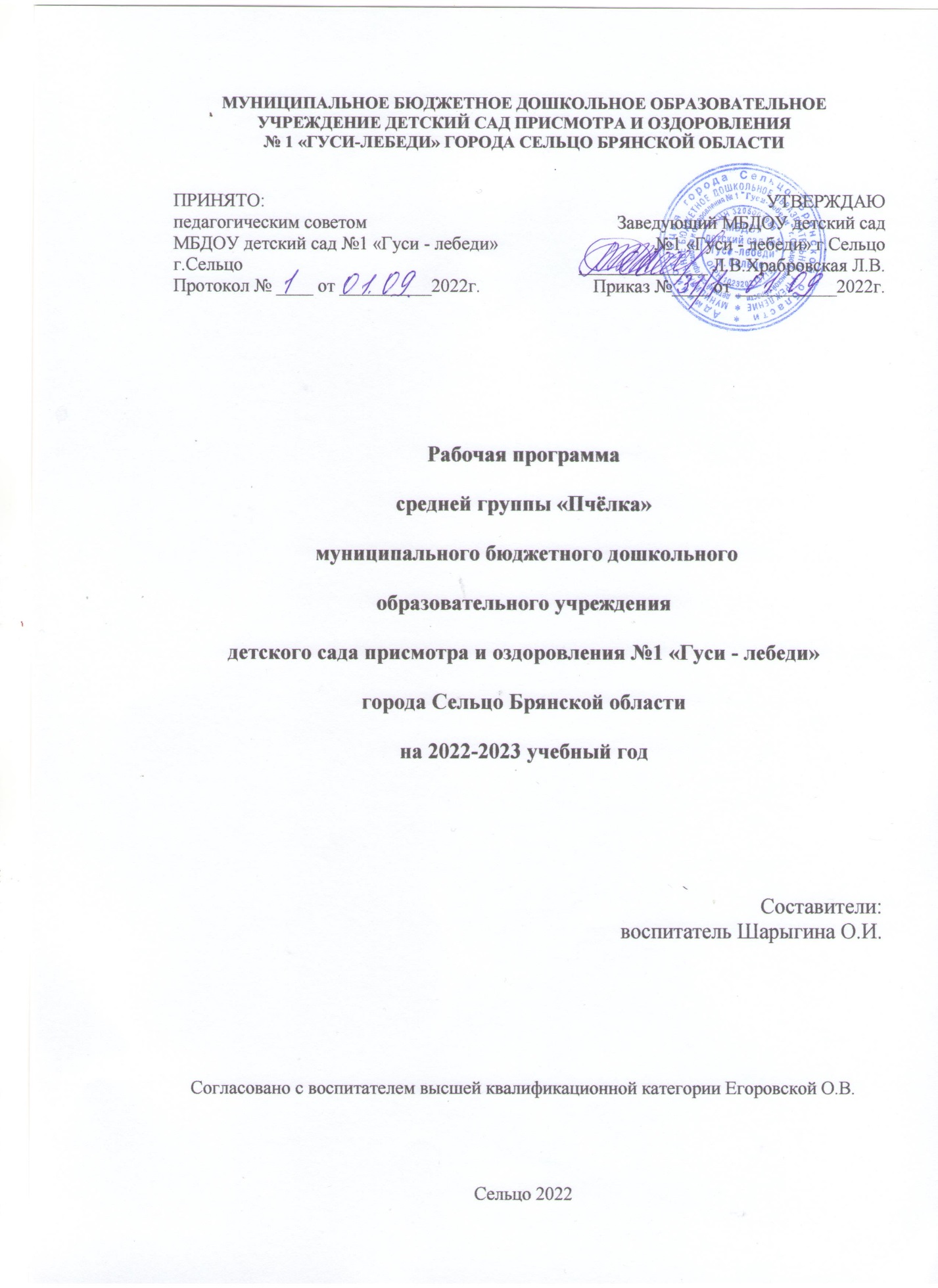 СодержаниеI.Целевой раздел 1.1.Пояснительная записка1.2. Возрастные особенности детей 4 - 5 лет 1.3. Целевые ориентирыII.Организационный раздел2.1.Организация режима пребывания детей в ДОУ2.2. Перечень основных видов НОД2.3. Комплексно -  тематическое планирование2.4. Предметно-развивающая средаIII.Содержательный раздел Содержание психолого-педагогической работы3.1.Образовательная область «Физическое развитие» (перспективное планирование) 3.2.Образовательная область «Социально-коммуникативное развитие» (перспективное планирование)3.3.Образовательная область «Познавательное развитие» (перспективное планирование)3.4. Образовательная область «Речевое развитие» (перспективное планирование)3.5. Образовательная область «Художественно-эстетическое развитие» (перспективное планирование) IV. Тематическое планирование учебно-воспитательного процесса.Перспективный план развлеченийV. План работы с родителями VI. Тематическое планирование учебно-воспитательного процесса организованной образовательной деятельности на прогулкеУчебно – методическая литератураI. ЦЕЛЕВОЙ РАЗДЕЛ1.1. Пояснительная запискаЦели и задачи реализации Программы       Рабочая программа средней группы «Пчёлка» составлена с учетом требований основной образовательной программы МБДОУ детского сада №1 «Гуси – лебеди» г.Сельцо.     С детьми данной группы работают воспитатель и следующие специалисты: музыкальный руководитель, воспитатель. Педагоги организуют образовательную деятельность, осуществляемую в процессе организации различных видов деятельности, образовательную деятельность, осуществляемую в ходе режимных моментов, самостоятельную деятельность, организуют взаимодействие с семьями воспитанников в соответствии с требованиями ФГОС.      Ведущие цели Программы — создание благоприятных условий для полноценного проживания ребенком дошкольного детства, формирование основ базовой культуры личности, всестороннее развитие психических и физических качеств в соответствии с возрастными и индивидуальными особенностями, подготовка к жизни в современном обществе, к обучению в школе, обеспечение безопасности жизнедеятельности дошкольника.Особое внимание уделяется развитию личности ребенка, сохранению и укреплению здоровья детей, а также воспитанию у дошкольников таких качеств, как:• патриотизм;• активная жизненная позиция;• творческий подход в решении различных жизненных ситуаций;• уважение к традиционным ценностям.Эти цели реализуются в процессе разнообразных видов детской деятельности: игровой, коммуникативной, трудовой, познавательно-исследовательской, продуктивной, музыкально-художественной, чтения.    Настоящая рабочая программа разработана на основе основной образовательной программы дошкольного образования муниципального бюджетного дошкольного образовательного учреждения детского сада присмотра и оздоровления №1 «Гуси - лебеди» города Сельцо Брянской области на 2021 – 2026 учебные годы.                Рабочая программа определяет содержание и организацию воспитательно-образовательного процесса для детей средней группы и направлена на формирование общей культуры, развитие физических, интеллектуальных и личностных качеств, формирование предпосылок учебной деятельности, обеспечивающих социальную успешность, сохранение и укрепление здоровья детей.      Исходя из поставленной цели, формируются следующие задачи:1.Укрепление здоровья, приобщение к здоровому образу жизни, развитие двигательной и гигиенической культуры детей.2. Развитие гуманистической направленности отношения детей к миру, воспитание культуры общения, эмоциональной отзывчивости и доброжелательности к людям.3. Развитие эстетических чувств детей, творческих способностей, эмоционально-ценностных ориентаций, приобщение воспитанников к искусству и художественной литературе.4. Развитие познавательной активности, познавательных интересов. Интеллектуальных способностей детей, самостоятельности и инициативы, стремления к активной деятельности и творчеству.       Таким образом, решение программных задач осуществляется в совместной деятельности взрослых и детей и самостоятельной деятельности детей не только в рамках непосредственно образовательной деятельности, но и при проведении режимных моментов в соответствии со спецификой дошкольного образования. Содержание рабочей программы включает совокупность образовательных областей, которые обеспечивают разностороннее развитие детей с учетом их возрастных и индивидуальных особенностей по основным направлениям: физическому, социально-личностному, познавательно- речевому и художественно-эстетическому.1.2. Возрастные особенности детей   4 – 5 летВ игровой деятельности детей среднего дошкольного возраста появляются ролевые взаимодействия. Они указывают на то, что дошкольники
начинают отделять себя от принятой роли. В процессе игры роли могут
меняться. Игровые действия начинают выполняться не ради них самих, а ради смысла игры. Происходит разделение игровых и реальных взаимодействий детей.
Значительное развитие получает изобразительная деятельность. Рисунок
становится предметным и детализированным. Графическое изображение
человека характеризуется наличием туловища, глаз, рта, носа, волос, иногда
одежды и ее деталей. Совершенствуется техническая сторона изобразительной деятельности. Дети могут рисовать основные геометрические фигуры, вырезать ножницами, наклеивать изображения на бумагу и т. д.
Усложняется конструирование. Постройки могут включать 5–6 деталей. Формируются навыки конструирования по собственному замыслу, а также планирование последовательности действий.
Двигательная сфера ребенка характеризуется позитивными изменениями мелкой и крупной моторики. Развиваются ловкость, координация движений. Дети в этом возрасте лучше, чем младшие дошкольники, удерживают равновесие, перешагивают через небольшие преграды. Усложняются игры с мячом.К концу среднего дошкольного возраста восприятие детей становится
более развитым. Они оказываются способными назвать форму, на которую похож тот или иной предмет. Могут вычленять в сложных объектах
простые формы и из простых форм воссоздавать сложные объекты. Дети способны упорядочить группы предметов по сенсорному признаку — величине, цвету; выделить такие параметры, как высота, длина и ширина.
Совершенствуется ориентация в пространстве.
Возрастает объем памяти. Дети запоминают до 7–8 названий предметов. Начинает складываться произвольное запоминание: дети способны
принять задачу на запоминание, помнят поручения взрослых, могут выучить небольшое стихотворение и т. д.
Начинает развиваться образное мышление. Дети способны использовать простые схематизированные изображения для решения несложных
задач. Дошкольники могут строить по схеме, решать лабиринтные задачи.
Развивается предвосхищение. На основе пространственного расположения
объектов дети могут сказать, что произойдет в результате их взаимодействия.
Однако при этом им трудно встать на позицию другого наблюдателя и во
внутреннем плане совершить мысленное преобразование образа.
Для детей этого возраста особенно характерны известные феномены
Ж. Пиаже: сохранение количества, объема и величины. Например, если им
предъявить три черных кружка из бумаги и семь белых кружков из бумаги
и спросить: «Каких кружков больше — черных или белых?», большинство
ответят, что белых больше. Но если спросить: «Каких больше — белых или
бумажных?», ответ будет таким же — больше белых.
Продолжает развиваться воображение. Формируются такие его особенности, как оригинальность и произвольность. Дети могут самостоятельно придумать небольшую сказку на заданную тему.
Увеличивается устойчивость внимания. Ребенку оказывается доступной
сосредоточенная деятельность в течение 15–20 минут. Он способен удерживать в памяти при выполнении каких-либо действий несложное условие.
В среднем дошкольном возрасте улучшается произношение звуков
и дикция. Речь становится предметом активности детей. Они удачно имитируют голоса животных, интонационно выделяют речь тех или иных
персонажей. Интерес вызывают ритмическая структура речи, рифмы.
Развивается грамматическая сторона речи. Дошкольники занимаются
словотворчеством на основе грамматических правил. Речь детей при взаимодействии друг с другом носит ситуативный характер, а при общении
с взрослым становится внеситуативной. Изменяется содержание общения ребенка и взрослого. Оно выходит
за пределы конкретной ситуации, в которой оказывается ребенок. Ведущим
становится познавательный мотив. Информация, которую ребенок получает в процессе общения, может быть сложной и трудной для понимания, но она вызывает у него интерес.
У детей формируется потребность в уважении со стороны взрослого, для них оказывается чрезвычайно важной его похвала. Это приводит к
их повышенной обидчивости на замечания. Повышенная обидчивость
представляет собой возрастной феномен.Взаимоотношения со сверстниками характеризуются избирательностью, которая выражается в предпочтении одних детей другим. Появляются постоянные партнеры по играм. В группах начинают выделяться лидеры. Появляются конкурентность, соревновательность. Последняя важна для сравнения себя с другим, что ведет к развитию образа Я ребенка, его детализации. Основные достижения возраста связаны с развитием игровой деятельности; появлением ролевых и реальных взаимодействий; с развитием изобразительной деятельности; конструированием по замыслу, планированием; совершенствованием восприятия, развитием образного мышления и воображения, эгоцентричностью познавательной позиции; развитием памяти, внимания, речи, познавательной мотивации; формированием потребности в уважении со стороны взрослого, появлением обидчивости, конкурентности, соревновательности со сверстниками; дальнейшим развитием образа Я ребенка, его детализацией.1.3. Целевые ориентиры на этапезавершения дошкольного образования• Ребенок овладевает основными культурными средствами, способами деятельности, проявляет инициативу и самостоятельность в разных видах деятельности — игре, общении, познавательно-исследовательской деятельности, конструировании и др.; способен выбирать себе род занятий, участников по совместной деятельности.• Ребенок обладает установкой положительного отношения к миру, к разным видам труда, другим людям и самому себе, обладает чувством собственного достоинства; активно взаимодействует со сверстниками и взрослыми, участвует в совместных играх.• Способен договариваться, учитывать интересы и чувства других, сопереживать неудачам и радоваться успехам других, адекватно проявляет свои чувства, в том числе чувство веры в себя, старается разрешать конфликты. Умеет выражать и отстаивать свою позицию по разным вопросам.• Способен сотрудничать и выполнять как лидерские, так и исполнительские функции в совместной деятельности.• Понимает, что все люди равны вне зависимости от их социального происхождения, этнической принадлежности, религиозных и других верований, их физических и психических особенностей.• Проявляет эмпатию по отношению к другим людям, готовность прийти на помощь тем, кто в этом нуждается.• Проявляет умение слышать других и стремление быть понятымдругими.• Ребенок обладает развитым воображением, которое реализуется в разных видах деятельности, и прежде всего в игре; владеет разными формами и видами игры, различает условную и реальную ситуации; умеет подчиняться разным правилам и социальным нормам. Умеет распознавать различные ситуации и адекватно их оценивать.• Ребенок достаточно хорошо владеет устной речью, может выражать свои мысли и желания, использовать речь для выражения своих мыслей, чувств и желаний, построения речевого высказывания в ситуации общения, выделять звуки в словах, у ребенка складываются предпосылки грамотности.• У ребенка развита крупная и мелкая моторика; он подвижен, вынослив, владеет основными движениями, может контролировать свои движения и управлять ими.• Ребенок способен к волевым усилиям, может следовать социальным нормам поведения и правилам в разных видах деятельности, во взаимоотношениях со взрослыми и сверстниками, может соблюдать правила безопасного поведения и навыки личной гигиены.• Проявляет ответственность за начатое дело.• Ребенок проявляет любознательность, задает вопросы взрослым и сверстникам, интересуется причинно-следственными связями, пытается самостоятельно придумывать объяснения явлениям природы и поступкам людей; склонен наблюдать, экспериментировать. Обладает начальными знаниями о себе, о природном и социальном мире, в котором он живет; знаком с произведениями детской литературы, обладает элементарными представлениями из области живой природы, естествознания, математики, истории и т.п.; способен к принятию собственных решений, опираясь на свои знания и умения в различных видах деятельности.• Открыт новому, то есть проявляет желание узнавать новое, самостоятельно добывать новые знания; положительно относится к обучению в школе.• Проявляет уважение к жизни (в различных ее формах) и заботу об окружающей среде.• Эмоционально отзывается на красоту окружающего мира, произведения народного и профессионального искусства (музыку, танцы, театральную деятельность, изобразительную деятельность и т. д.).• Проявляет патриотические чувства, ощущает гордость за свою страну, ее достижения, имеет представление о ее географическом разнообразии, многонациональности, важнейших исторических событиях.• Имеет первичные представления о себе, семье, традиционных семейных ценностях, включая традиционные гендерные ориентации, проявляет уважение к своему и противоположному полу.• Соблюдает элементарные общепринятые нормы, имеет первичные ценностные представления о том, «что такое хорошо и что такое плохо», стремится поступать хорошо; проявляет уважение к старшим и заботу о младших.• Имеет начальные представления о здоровом образе жизни. Воспринимает здоровый образ жизни как ценность.II.Организационный раздел2.1. Организация режима пребывания детей в образовательном учреждении. Описание ежедневной организации жизни и деятельности детей зависимости от их возрастных и индивидуальных особенностей и социального заказ родителей, предусматривающая личностно – ориентированные подходы к организации всех видов детской деятельности.Режим дня.При организации режима учитываются сезонные особенности. Поэтому в детском саду имеется сезонные режимы с постепенным переходом от одного к другому.          Режим дня составлен с расчетом на 10,5-часовое пребывание ребенка в детском саду.В представленном режиме дня выделено специальное время для чтения детям. Это не является обязательным элементом режима дня, и чтение может быть заменено самостоятельной деятельностью детей.Режим дня в холодный период годаСредняя группаРежим дня в тёплый период годаСредняя группа2.2. Перечень основных видов организованной образовательной деятельности в средней группеПо действующему СанПиН для детей возраста от 4 до 5 лет планируют не более 10 занятий в неделю продолжительностью не более 20 минут (Постановление Главного государственного врача Российской Федерации от 28.09.2020г. №28 «Об утверждении санитарных правил СП2.4. 3648-20 «Санитарно-эпидемиологические требования к организациям воспитания и обучения, отдыха и оздоровления детей и молодежи»). Программа разработана в соответствии с культурно-историческими подходами к проблеме развития детей дошкольного возраста, сочетает принципы научной обоснованности и практической применимости. Ее реализация основывается на комплексно-тематическом принципе построения образовательного процесса, принципах целостности и интеграции дошкольного образования, строится на адекватных возрасту видах деятельности и формах работы с детьми.                                                                         Программа обеспечивает осуществление образовательного процесса в двух основных организационных моделях, включающих совместную деятельность взрослого и детей, самостоятельную деятельность детей; предусматривает внедрение адекватной возрастным возможностям учебной модели при осуществлениях образовательного процесса с детьми, обеспечивает преемственность с примерными основными общеобразовательными программами дошкольного образования. Программа направлена на всестороннее физическое, социально- личностное, познавательно-речевое, художественно-эстетическое развитие.Режим организованной образовательной деятельностиМБДОУ детского сада №1«Гуси лебеди» в средней группена 2022 – 2023гг.2.3 Комплексно-тематическое планирование в средней группе2.4. Предметно-развивающая средаРазвивающая предметно-пространственная среда обеспечивает:реализацию различных образовательных программ; учет национально-культурных, климатических условий, в которых осуществляется  образовательная деятельность; учет возрастных особенностей детей. Развивающая  среда  построена  на  следующих  принципах:1) насыщенность; 2) трансформируемость; 3) полифункциональность; 4) вариативность; 5) доступность; 6) безопасность. Насыщенность среды соответствует возрастным возможностям детей и содержанию Программы. Образовательное пространство оснащено средствами обучения и воспитания, соответствующими материалами, игровым, спортивным, оздоровительным оборудованием, инвентарем, которые обеспечивают: игровую, познавательную, исследовательскую и творческую активность всех воспитанников, экспериментирование с доступными детям материалами (в том числе с песком и водой); двигательную активность, в том числе развитие крупной и мелкой моторики, участие в подвижных играх и соревнованиях; эмоциональное благополучие детей во взаимодействии с предметно-пространственным окружением; возможность самовыражения детей. Трансформируемость пространства дает возможность изменений предметно-пространственной среды в зависимости от образовательной ситуации, в том числе от меняющихся интересов и возможностей детей; Полифункциональность материалов позволяет разнообразно использовать различные составляющих предметной среды: детскую мебель, маты, мягкие модули, ширмы, природные материалы, пригодные в разных видах детской активности (в том числе в качестве предметов-заместителей в детской игре). Вариативность среды позволяет создать различные пространства (для игры, конструирования, уединения и пр.), а также разнообразный материал, игры, игрушки и оборудование, обеспечивают свободный выбор детей. Игровой материал периодически сменяется, что стимулирует игровую, двигательную, познавательную и исследовательскую активность детей. Доступность среды создает условия для свободного доступа детей к играм, игрушкам, материалам, пособиям, обеспечивающим все основные виды детской активности; исправность и сохранность материалов и оборудования. Безопасность предметно-пространственной среды обеспечивает соответствие всех ее элементов требованиям по надежности и безопасности их использования.III.  Содержательный  раздел Содержание психолого-педагогической работы.3.1. Образовательная область «Физическое развитие»Перспективный план работы по образовательной области «Физическое развитие»Формирование начальных представлений о здоровом образе жизниПродолжать знакомство детей с частями тела и органами чувств человека.
Формировать представление о значении частей тела и органов
чувств для жизни и здоровья человека (руки делают много полезных
дел; ноги помогают двигаться; рот говорит, ест; зубы жуют; язык помогает жевать, говорить; кожа чувствует; нос дышит, улавливает запахи; уши слышат). Воспитывать потребность в соблюдении режима питания, употреблении в пищу овощей и фруктов, других полезных продуктов.
Формировать представление о необходимых человеку веществах
и витаминах. Расширять представления о важности для здоровья сна, гигиенических процедур, движений, закаливания. Знакомить детей с понятиями «здоровье» и «болезнь». Развивать умение устанавливать связь между совершаемым действием
и состоянием организма, самочувствием («Я чищу зубы — значит, они у меня будут крепкими и здоровыми», «Я промочил ноги на улице, и у меня
начался насморк»). Формировать умение оказывать себе элементарную помощь при ушибах, обращаться за помощью к взрослым при заболевании, травме.
Формировать представления о здоровом образе жизни; о значении
физических упражнений для организма человека. Продолжать знакомить с физическими упражнениями на укрепление различных органов
и систем организма.Физическая культураФормировать правильную осанку. Развивать и совершенствовать двигательные умения и навыки детей, умение творчески использовать их в самостоятельной двигательной деятельности. Закреплять и развивать умение ходить и бегать с согласованными движениями рук и ног. Учить бегать легко, ритмично, энергично отталкиваясь носком. Учить ползать, пролезать, подлезать, перелезать через предметы. Учить
перелезать с одного пролета гимнастической стенки на другой (вправо, влево). Учить энергично отталкиваться и правильно приземляться в прыжках на двух ногах на месте и с продвижением вперед, ориентироваться
в пространстве. В прыжках в длину и высоту с места учить сочетать отталкивание со взмахом рук, при приземлении сохранять равновесие. Учить
прыжкам через короткую скакалку.
Закреплять умение принимать правильное исходное положение при
метании, отбивать мяч о землю правой и левой рукой, бросать и ловить
его кистями рук (не прижимая к груди). Учить кататься на двухколесном велосипеде по прямой, по кругу. Учить детей ходить на лыжах скользящим шагом, выполнять повороты, подниматься на гору. Учить построениям, соблюдению дистанции во время передвижения. Развивать психофизические качества: быстроту, выносливость, гибкость, ловкость и др. Учить выполнять ведущую роль в подвижной игре, осознанно относиться к выполнению правил игры. Во всех формах организации двигательной деятельности развивать у детей организованность, самостоятельность, инициативность, умение
поддерживать дружеские взаимоотношения со сверстниками.
Подвижные игры. Продолжать развивать активность детей в играх
с мячами, скакалками, обручами и т. д.
Развивать быстроту, силу, ловкость, пространственную ориентировку.
Воспитывать самостоятельность и инициативность в организации
знакомых игр. Приучать к выполнению действий по сигналу.Тематическое планирование учебно-воспитательного процесса. Образовательная область«Физическое развитие». Физическая культура3.2. ОБРАЗОВАТЕЛЬНАЯ ОБЛАСТЬ«СОЦИАЛЬНО-КОММУНИКАТИВНОЕ РАЗВИТИЕ»Социализация, развитие общения, нравственное воспитаниеСпособствовать формированию личностного отношения ребенка к соблюдению (и нарушению) моральных норм: взаимопомощи, сочувствия
обиженному и несогласия с действиями обидчика; одобрения действий
того, кто поступил справедливо, уступил по просьбе сверстника (разделил
кубики поровну). Продолжать работу по формированию доброжелательных взаимоотношений между детьми, обращать внимание детей на хорошие поступки друг друга. Учить коллективным играм, правилам добрых взаимоотношений. Воспитывать скромность, отзывчивость, желание быть справедливым, сильным и смелым; учить испытывать чувство стыда за неблаговидный поступок. Напоминать детям о необходимости здороваться, прощаться, называть работников дошкольного учреждения по имени и отчеству, не вмешиваться в разговор взрослых, вежливо выражать свою просьбу, благодарить за оказанную услугу.Ребенок в семье и сообществеОбраз Я. Формировать представления о росте и развитии ребенка, его прошлом, настоящем и будущем («я был маленьким, я расту, я буду взрослым»). Формировать первичные представления детей об
их правах (на игру, доброжелательное отношение, новые знания и др.) и обязанностях в группе детского сада, дома, на улице (самостоятельно
кушать, одеваться, убирать игрушки и др.). Формировать у каждого
ребенка уверенность в том, что он хороший, что его любят.
Формировать первичные гендерные представления (мальчики сильные, смелые; девочки нежные, женственные).
Семья. Углублять представления детей о семье, ее членах. Дать первоначальные представления о родственных отношениях (сын, мама, папа,
дочь и т. д.). Интересоваться тем, какие обязанности по дому есть у ребенка (убирать игрушки, помогать накрывать на стол и т. п.).
Детский сад. Продолжать знакомить детей с детским садом и его сотрудниками. Совершенствовать умение свободно ориентироваться в помещениях детского сада. Закреплять у детей навыки бережного отношения
к вещам, учить использовать их по назначению, ставить на место.
Знакомить с традициями детского сада. Закреплять представления ребенка о себе как о члене коллектива, развивать чувство общности с другими
детьми. Формировать умение замечать изменения в оформлении группы
и зала, участка детского сада (как красиво смотрятся яркие, нарядные игрушки, рисунки детей и т. п.). Привлекать к обсуждению и посильному участию в оформлении группы, к созданию ее символики и традиций.Самообслуживание, самостоятельность, трудовое воспитаниеКультурно-гигиенические навыки. Продолжать воспитывать у детей
опрятность, привычку следить за своим внешним видом.
Воспитывать привычку самостоятельно умываться, мыть руки с мылом
перед едой, по мере загрязнения, после пользования туалетом.
Закреплять умение пользоваться расческой, носовым платком; при
кашле и чихании отворачиваться, прикрывать рот и нос носовым платком.
Совершенствовать навыки аккуратного приема пищи: умение брать
пищу понемногу, хорошо пережевывать, есть бесшумно, правильно пользоваться столовыми приборами (ложка, вилка), салфеткой, полоскать рот
после еды.
Самообслуживание. Совершенствовать умение самостоятельно одеваться, раздеваться. Приучать аккуратно складывать и вешать одежду, с помощью взрослого приводить ее в порядок (чистить, просушивать). Воспитывать стремление быть аккуратным, опрятным.
Приучать самостоятельно готовить свое рабочее место и убирать его
после окончания занятий рисованием, лепкой, аппликацией (мыть баночки, кисти, протирать стол и т. д.)
Общественно-полезный труд. Воспитывать у детей положительное
отношение к труду, желание трудиться. Формировать ответственное отношение к порученному заданию (умение и желание доводить дело до конца, стремление сделать его хорошо). Воспитывать умение выполнять индивидуальные и коллективные
поручения, понимать значение результатов своего труда для других; формировать умение договариваться с помощью воспитателя о распределении коллективной работы, заботиться о своевременном завершении совместного задания. Поощрять инициативу в оказании помощи товарищам, взрослым. Приучать детей самостоятельно поддерживать порядок в групповой комнате и на участке детского сада: убирать на место строительный материал, игрушки; помогать воспитателю подклеивать книги, коробки. Учить детей самостоятельно выполнять обязанности дежурных по
столовой: аккуратно расставлять хлебницы, чашки с блюдцами, глубокие
тарелки, ставить салфетницы, раскладывать столовые приборы (ложки,
вилки, ножи).
Труд в природе. Поощрять желание детей ухаживать за растениями
и животными; поливать растения, кормить рыб, мыть поилки, наливать
в них воду, класть корм в кормушки (при участии воспитателя).
В весенний, летний и осенний периоды привлекать детей к посильной
работе на огороде и в цветнике (посев семян, полив, сбор урожая); в зимний
период — к расчистке снега. Приобщать детей к работе по выращиванию зелени для корма птицам в зимнее время; к подкормке зимующих птиц.
Формировать стремление помогать воспитателю приводить в порядок используемое в трудовой деятельности оборудование (очищать, просушивать, относить в отведенное место).
Уважение к труду взрослых. Знакомить детей с профессиями близких
людей, подчеркивая значимость их труда. Формировать интерес к профессиям родителей.Формирование основ безопасностиБезопасное поведение в природе. Продолжать знакомить с многообразием животного и растительного мира, с явлениями неживой
природы. Формировать элементарные представления о способах взаимодействия с животными и растениями, о правилах поведения в природе.
Формировать понятия: «съедобное», «несъедобное», «лекарственные
растения». Знакомить с опасными насекомыми и ядовитыми растениями.
Безопасность на дорогах. Развивать наблюдательность, умение ориентироваться в помещении и на участке детского сада, в ближайшей местности.
Продолжать знакомить с понятиями «улица», «дорога», «перекресток», «остановка общественного транспорта» и элементарными правилами поведения на улице. Подводить детей к осознанию необходимости соблюдать правила дорожного движения.
Уточнять знания детей о назначении светофора и работе полицейского.
Знакомить с различными видами городского транспорта, особенностями их внешнего вида и назначения («Скорая помощь», «Пожарная»,
машина МЧС, «Полиция», трамвай, троллейбус, автобус).
Знакомить со знаками дорожного движения «Пешеходный переход»,
«Остановка общественного транспорта».
Формировать навыки культурного поведения в общественном транспорте.
Безопасность собственной жизнедеятельности. Знакомить с правилами безопасного поведения во время игр. Рассказывать о ситуациях, опасных
для жизни и здоровья. Знакомить с назначением, работой и правилами пользования бытовыми электроприборами (пылесос, электрочайник, утюг и др.). Закреплять умение пользоваться столовыми приборами (вилка, нож), ножницами. Знакомить с правилами езды на велосипеде.
Знакомить с правилами поведения с незнакомыми людьми.
Рассказывать детям о работе пожарных, причинах возникновения
пожаров и правилах поведения при пожаре.
3.3.Образовательная область «Познавательное развитие»Формирование элементарных математических представленийКоличество и счет. Дать детям представление о том, что множество
(«много») может состоять из разных по качеству элементов: предметов разного цвета, размера, формы; учить сравнивать части множества, определяя их равенство или неравенство на основе составления пар предметов (не прибегая к счету). Вводить в речь детей выражения: «Здесь много кружков, одни — красного цвета, а другие — синего; красных кружков больше, чем синих, а синих меньше, чем красных» или «красных и синих кружков поровну».
Учить считать до 5 (на основе наглядности), пользуясь правильными
приемами счета: называть числительные по порядку; соотносить каждое
числительное только с одним предметом пересчитываемой группы; относить
последнее числительное ко всем пересчитанным предметам, например: «Один, два, три — всего три кружка». Сравнивать две группы предметов, именуемые числами 1–2, 2–2, 2–3, 3–3, 3–4, 4–4, 4–5, 5–5.
Формировать представления о порядковом счете, учить правильно
пользоваться количественными и порядковыми числительными, отвечать
на вопросы «Сколько?», «Который по счету?», «На котором месте?». Формировать представление о равенстве и неравенстве групп на основе
счета: «Здесь один, два зайчика, а здесь одна, две, три елочки. Елочек
больше, чем зайчиков; 3 больше, чем 2, а 2 меньше, чем 3». Учить уравнивать неравные группы двумя способами, добавляя
к меньшей группе один (недостающий) предмет или убирая из большей
группы один (лишний) предмет («К 2 зайчикам добавили 1 зайчика, стало 3 зайчика и елочек тоже 3. Елочек и зайчиков поровну — 3 и 3» или: «Елочек больше (3), а зайчиков меньше (2). Убрали 1 елочку, их стало
тоже 2. Елочек и зайчиков стало поровну: 2 и 2»).
Отсчитывать предметы из большего количества; выкладывать, приносить определенное количество предметов в соответствии с образцом или
заданным числом в пределах 5 (отсчитай 4 петушка, принеси 3 зайчика).
На основе счета устанавливать равенство (неравенство) групп предметов в ситуациях, когда предметы в группах расположены на разном
расстоянии друг от друга, когда они отличаются по размерам, по форме
расположения в пространстве.
Величина. Совершенствовать умение сравнивать два предмета по величине (длине, ширине, высоте), а также учить сравнивать два предмета
по толщине путем непосредственного наложения или приложения их друг
к другу; отражать результаты сравнения в речи, используя прилагательные
(длиннее — короче, шире — уже, выше — ниже, толще — тоньше или равные (одинаковые) по длине, ширине, высоте, толщине).
Учить сравнивать предметы по двум признакам величины (красная
лента длиннее и шире зеленой, желтый шарфик короче и уже синего).
Устанавливать размерные отношения между 3–5 предметами разной
длины (ширины, высоты), толщины, располагать их в определенной последовательности — в порядке убывания или нарастания величины. Вводить в активную речь детей понятия, обозначающие размерные отношения предметов (эта (красная) башенка — самая высокая, эта (оранжевая) — пониже, эта (розовая) — еще ниже, а эта (желтая) — самая низкая» и т. д.).
Форма. Развивать представление детей о геометрических фигурах: круге, квадрате, треугольнике, а также шаре, кубе. Учить выделять
особые признаки фигур с помощью зрительного и осязательно-двигательного анализаторов (наличие или отсутствие углов, устойчивость,
подвижность и др.). Познакомить детей с прямоугольником, сравнивая его с кругом, квадратом, треугольником. Учить различать и называть прямоугольник, его элементы: углы и стороны.
Формировать представление о том, что фигуры могут быть разных
размеров: большой — маленький куб (шар, круг, квадрат, треугольник, прямоугольник). Учить соотносить форму предметов с известными геометрическими фигурами: тарелка — круг, платок — квадрат, мяч — шар, окно, дверь — прямоугольник и др.
Ориентировка в пространстве. Развивать умения определять пространственные направления от себя, двигаться в заданном направлении (вперед — назад, направо — налево, вверх — вниз); обозначать словами
положение предметов по отношению к себе (передо мной стол, справа от
меня дверь, слева — окно, сзади на полках — игрушки). Познакомить с пространственными отношениями: далеко — близко (дом стоит близко, а березка растет далеко).
Ориентировка во времени. Расширять представления детей о частях
суток, их характерных особенностях, последовательности (утро — день — вечер — ночь). Объяснить значение слов: «вчера», «сегодня», «завтра».Тематическое планирование воспитательно - образовательного процессаОбразовательная область «Познавательное развитие»Формирование элементарных математических представленийРазвитие познавательно-исследовательской деятельностиПознавательно-исследовательская деятельность. Продолжать знакомить детей с обобщенными способами исследования разных объектов
с помощью специально разработанных систем сенсорных эталонов, помогать осваивать перцептивные действия. Формировать умение получать
сведения о новом объекте в процессе его практического исследования.
Формировать умение выполнять ряд последовательных действий
в соответствии с задачей и предлагаемым алгоритмом деятельности. Учить
понимать и использовать в познавательно-исследовательской деятельности модели, предложенные взрослым.
Сенсорное развитие. Продолжать работу по сенсорному развитию в разных видах деятельности. Обогащать сенсорный опыт, знакомя детей с широким кругом предметов и объектов, с новыми способами их обследования.
Закреплять полученные ранее навыки обследования предметов и объектов.
Совершенствовать восприятие детей путем активного использования всех органов чувств (осязание, зрение, слух, вкус, обоняние). Обогащать чувственный опыт и умение фиксировать полученные впечатления в речи. Продолжать знакомить с геометрическими фигурами (круг, треугольник, квадрат, прямоугольник, овал), с цветами (красный, синий, зеленый, желтый, оранжевый, фиолетовый, белый, серый). Развивать осязание. Знакомить с различными материалами на ощупь, путем прикосновения, поглаживания (характеризуя ощущения: гладкое, холодное, пушистое, жесткое, колючее и др.). Формировать образные представления на основе развития образного
восприятия в процессе различных видов деятельности.
Развивать умение использовать эталоны как общепринятые свойства
и качества предметов (цвет, форма, размер, вес и т. п.); подбирать предметы
по 1–2 качествам (цвет, размер, материал и т. п.).
Проектная деятельность. Развивать первичные навыки в проектно-
исследовательской деятельности, оказывать помощь в оформлении ее
результатов и создании условий для их презентации сверстникам. Привлекать родителей к участию в исследовательской деятельности детей.
Дидактические игры. Учить детей играм, направленным на закрепление представлений о свойствах предметов, совершенствуя умение сравнивать предметы по внешним признакам, группировать; составлять целое из
частей (кубики, мозаика, пазлы). Совершенствовать тактильные, слуховые, вкусовые ощущения детей («Определи на ощупь (по вкусу, по звучанию)»). Развивать наблюдательность и внимание («Что изменилось?», «У кого колечко?»). Помогать детям осваивать правила простейших настольно - печатных игр («Домино», «Лото»).Ознакомление с предметным окружениемСоздавать условия для расширения представлений детей об объектах окружающего мира. Рассказывать о предметах, необходимых детям
в разных видах деятельности (игре, труде, рисовании, аппликации и т. д.). Расширять знания детей об общественном транспорте (автобус, поезд,
самолет, теплоход). Продолжать знакомить детей с признаками предметов, побуждать определять их цвет, форму, величину, вес. Рассказывать о материалах (стекло, металл, резина, кожа, пластмасса), из которых сделаны предметы, об их свойствах и качествах. Объяснять целесообразность изготовления предмета из определенного материала (корпус машин — из металла, шины — из резины и т. п.). Формировать элементарные представления об изменении видов человеческого труда и быта на примере истории игрушки и предметов обихода.Ознакомление с социальным миромРасширять представления о правилах поведения в общественных
местах. Расширять знания детей об общественном транспорте (автобус, поезд, самолет, теплоход). Формировать первичные представления о школе.
Продолжать знакомить с культурными явлениями (театром, цирком,
зоопарком, вернисажем), их атрибутами, людьми, работающими в них,
правилами поведения. Рассказывать о самых красивых местах родного города (поселка), его достопримечательностях. Дать детям доступные их пониманию представления о государственных праздниках. Рассказывать о Российской армии, о воинах, которые охраняют нашу Родину (пограничники, моряки, летчики).
Дать элементарные представления о жизни и особенностях труда
в городе и в сельской местности (с опорой на опыт детей). Продолжать
знакомить с различными профессиями (шофер, почтальон, продавец, врач
и т. д.); расширять и обогащать представления о трудовых действиях, орудиях труда, результатах труда. Познакомить детей с деньгами, возможностями их использования.
Продолжать воспитывать любовь к родному краю; рассказывать детям о самых красивых местах родного города (поселка), его достопримечательностях. Дать детям доступные их пониманию представления о государственных праздниках. Рассказывать о Российской армии, о воинах, которые охраняют нашу
Родину (пограничники, моряки, летчики).Ознакомление с миром природыРасширять представления детей о природе. Знакомить с домашними животными, декоративными рыбками (с золотыми рыбками, кроме вуалехвоста и телескопа, карасем и др.), птицами (волнистые попугайчики, канарейки и др.). Знакомить детей с представителями класса пресмыкающихся (ящерица, черепаха), их внешним видом и способами передвижения (у ящерицы продолговатое тело, у нее есть длинный хвост, который она может сбросить; ящерица очень быстро бегает). Расширять представления детей о некоторых насекомых (муравей, бабочка, жук, божья коровка). Расширять представления о фруктах (яблоко, груша, слива, персик
и др.), овощах (помидор, огурец, морковь, свекла, лук и др.) и ягодах
(малина, смородина, крыжовник и др.), грибах (маслята, опята, сыроежки и др.). Закреплять знания детей о травянистых и комнатных растениях (бальзамин, фикус, хлорофитум, герань, бегония, примула и др.); знакомить со способами ухода за ними. Учить узнавать и называть 3–4 вида деревьев (елка, сосна, береза, клен и др.). В процессе опытнической деятельности расширять представления детей о свойствах песка, глины и камня.
Организовывать наблюдения за птицами, прилетающими на участок (ворона, голубь, синица, воробей, снегирь и др.), подкармливать их зимой.
Закреплять представления детей об условиях, необходимых для жизни
людей, животных, растений (воздух, вода, питание и т. п.).
Учить детей замечать изменения в природе. Рассказывать об охране растений и животных. Сезонные наблюдения Осень. Учить детей замечать и называть изменения в природе: похолодало, осадки, ветер, листопад, созревают плоды и корнеплоды, птицы улетают на юг. Устанавливать простейшие связи между явлениями живой и неживой
природы (похолодало — исчезли бабочки, жуки; отцвели цветы и т. д.). Привлекать к участию в сборе семян растений.
Зима. Учить детей замечать изменения в природе, сравнивать осенний и зимний пейзажи. Наблюдать за поведением птиц на улице и в уголке природы.
Рассматривать и сравнивать следы птиц на снегу. Оказывать помощь
зимующим птицам, называть их.
Расширять представления детей о том, что в мороз вода превращается
в лед, сосульки; лед и снег в теплом помещении тают. Привлекать к участию в зимних забавах: катание с горки на санках, ходьба на лыжах, лепка поделок из снега.
Весна. Учить детей узнавать и называть время года; выделять
признаки весны: солнышко стало теплее, набухли почки на деревьях, появилась травка, распустились подснежники, появились насекомые.
Рассказывать детям о том, что весной зацветают многие комнатные
растения. Формировать представления детей о работах, проводимых в весенний период в саду и в огороде. Учить наблюдать за посадкой и всходами семян. Привлекать детей к работам в огороде и цветниках.
Лето. Расширять представления детей о летних изменениях в природе: голубое чистое небо, ярко светит солнце, жара, люди легко одеты, загорают, купаются. В процессе различных видов деятельности расширять представления детей о свойствах песка, воды, камней и глины. Закреплять знания о том, что летом созревают многие фрукты, овощи, ягоды и грибы; у животных подрастают детеныши.Тематическое планирование воспитательно - образовательного процессаПознавательно – исследовательская деятельность. Социально – культурные ценности. Ознакомление с миром природы3.4.Образовательная область «Речевое развитие»Развитие речиРазвивающая речевая среда. Обсуждать с детьми информацию
о предметах, явлениях, событиях, выходящих за пределы привычного им
ближайшего окружения. Выслушивать детей, уточнять их ответы, подсказывать слова, более точно отражающие особенность предмета, явления, состояния, поступка; помогать логично и понятно высказывать суждение. Способствовать развитию любознательности.
Помогать детям доброжелательно общаться со сверстниками, подсказывать, как можно порадовать друга, поздравить его, как спокойно высказать свое недовольство его поступком, как извиниться.
Формирование словаря. Пополнять и активизировать словарь детей на основе углубления знаний о ближайшем окружении. Расширять
представления о предметах, явлениях, событиях, не имевших места в их
собственном опыте. Активизировать употребление в речи названий предметов, их частей, материалов, из которых они изготовлены.
Учить использовать в речи наиболее употребительные прилагательные, глаголы, наречия, предлоги. Вводить в словарь детей существительные, обозначающие профессии; глаголы, характеризующие трудовые действия.
Продолжать учить детей определять и называть местоположение предмета (слева, справа, рядом, около, между), время суток. Помогать заменять
часто используемые детьми указательные местоимения и наречия (там, туда, такой, этот) более точными выразительными словами; употреблять
слова-антонимы (чистый — грязный, светло — темно). Учить употреблять существительные с обобщающим значением (мебель, овощи, животные и тп.)
Звуковая культура речи. Закреплять правильное произношение
гласных и согласных звуков, отрабатывать произношение свистящих, шипящих и сонорных (р, л) звуков. Развивать артикуляционный аппарат.
Продолжать работу над дикцией: совершенствовать отчетливое произнесение слов и словосочетаний. Развивать фонематический слух: учить различать на слух и называть слова, начинающиеся на определенный звук.
Совершенствовать интонационную выразительность речи.
Грамматический строй речи. Продолжать формировать у детей умение
согласовывать слова в предложении, правильно использовать предлоги
в речи; образовывать форму множественного числа существительных, обозначающих детенышей животных (по аналогии), употреблять эти существительные в именительном и винительном падежах (лисята — лисят,
медвежата — медвежат); правильно употреблять форму множественного
числа родительного падежа существительных (вилок, яблок, туфель).
Напоминать правильные формы повелительного наклонения некоторых глаголов (Ляг! Лежи! Поезжай! Беги! и т. п.), несклоняемых существительных (пальто, пианино, кофе, какао). Поощрять характерное для пятого года жизни словотворчество, тактично подсказывать общепринятый образец слова. Побуждать детей активно употреблять в речи простейшие виды сложносочиненных и сложноподчиненных предложений.
Связная речь. Совершенствовать диалогическую речь: учить участвовать в беседе, понятно для слушателей отвечать на вопросы и задавать их.
Учить детей рассказывать: описывать предмет, картину; упражнять
в составлении рассказов по картине, созданной ребенком с использованием
раздаточного дидактического материала. Упражнять детей в умении пересказывать наиболее выразительные и динамичные отрывки из сказок.Приобщение к художественной литературеПродолжать приучать детей слушать сказки, рассказы, стихотворения; запоминать небольшие и простые по содержанию считалки.
Помогать им, используя разные приемы и педагогические ситуации, правильно воспринимать содержание произведения, сопереживать его
героям. Зачитывать по просьбе ребенка понравившийся отрывок из сказки, рассказа, стихотворения, помогая становлению личностного отношения
к произведению. Поддерживать внимание и интерес к слову в литературном произведении.
Продолжать работу по формированию интереса к книге. Предлагать
вниманию детей иллюстрированные издания знакомых произведений. Объяснять, как важны в книге рисунки; показывать, как много интересного можно узнать, внимательно рассматривая книжные иллюстрации. Познакомить с книжками, оформленными Ю. Васнецовым, Е. Рачевым, Е. Чарушиным.Тематическое планирование воспитательно - образовательного процессаОбразовательная область «Речевое развитие»Развитие речи3.5.Образовательная область «Художественно- эстетическое развитие» Приобщение к искусствуПриобщать детей к восприятию искусства, развивать интерес к нему.
Поощрять выражение эстетических чувств, проявление эмоций при рассматривании предметов народного и декоративно-прикладного искусства,
прослушивании произведений музыкального фольклора.
Познакомить детей с профессиями артиста, художника, композитора.
Побуждать узнавать и называть предметы и явления природы, окружающей действительности в художественных образах (литература, музыка,
изобразительное искусство).
Учить различать жанры и виды искусства: стихи, проза, загадки (литература), песни, танцы, музыка, картина (репродукция), скульптура (изобразительное искусство), здание и соооружение (архитектура).
Учить выделять и называть основные средства выразительности (цвет,
форма, величина, ритм, движение, жест, звук) и создавать свои художественные образы в изобразительной, музыкальной, конструктивной деятельности.
Познакомить детей с архитектурой. Формировать представления о том,
что дома, в которых они живут (детский сад, школа, другие здания), — это
архитектурные сооружения; дома бывают разные по форме, высоте, длине,
с разными окнами, с разным количеством этажей, подъездов и т. д.
Вызывать интерес к различным строениям, расположенным вокруг
детского сада (дома, в которых живут ребенок и его друзья, школа, кинотеатр).
Привлекать внимание детей к сходству и различиям разных зданий,
поощрять самостоятельное выделение частей здания, его особенностей.
Закреплять умение замечать различия в сходных по форме и строению
зданиях (форма и величина входных дверей, окон и других частей).
Поощрять стремление детей изображать в рисунках, аппликациях
реальные и сказочные строения. Организовать посещение музея (совместно с родителями), рассказать о назначении музея. Развивать интерес к посещению кукольного театра, выставок. Закреплять знания детей о книге, книжной иллюстрации. Познакомить с библиотекой как центром хранения книг, созданных писателями и поэтами.
Знакомить с произведениями народного искусства (потешки, сказки, загадки, песни, хороводы, заклички, изделия народного декоративно-прикладного искусства). Воспитывать бережное отношение к произведениям искусства.Изобразительная деятельностьПродолжать развивать интерес детей к изобразительной деятельности.
Вызывать положительный эмоциональный отклик на предложение рисовать, лепить, вырезать и наклеивать.
Продолжать развивать эстетическое восприятие, образные представления,
воображение, эстетические чувства, художественно-творческие способности.
Продолжать формировать умение рассматривать и обследовать пред-
меты, в том числе с помощью рук.
Обогащать представления детей об изобразительном искусстве (иллюстрации к произведениям детской литературы, репродукции произведений
живописи, народное декоративное искусство, скульптура малых форм и др.)
как основе развития творчества. Учить детей выделять и использовать средства выразительности в рисовании, лепке, аппликации.
Продолжать формировать умение создавать коллективные произведения в рисовании, лепке, аппликации. Закреплять умение сохранять правильную позу при рисовании: не горбиться, не наклоняться низко над столом, к мольберту; сидеть свободно, не напрягаясь. Приучать детей быть аккуратными: сохранять свое рабочее место в порядке, по окончании работы убирать все со стола.
Учить проявлять дружелюбие при оценке работ других детей.
Рисование. Продолжать формировать у детей умение рисовать отдельные предметы и создавать сюжетные композиции, повторяя изображение
одних и тех же предметов (неваляшки гуляют, деревья на нашем участке
зимой, цыплята гуляют по травке) и добавляя к ним другие (солнышко, падающий снег и т. д.). Формировать и закреплять представления о форме предметов (круглая, овальная, квадратная, прямоугольная, треугольная), величине, расположении частей.
Помогать детям при передаче сюжета располагать изображения на всем
листе в соответствии с содержанием действия и включенными в действие
объектами. Направлять внимание детей на передачу соотношения предметов по величине: дерево высокое, куст ниже дерева, цветы ниже куста.
Продолжать закреплять и обогащать представления детей о цветах и
оттенках окружающих предметов и объектов природы. К уже известным
цветам и оттенкам добавить новые (коричневый, оранжевый, светло-зеленый); формировать представление о том, как можно получить эти цвета.
Учить смешивать краски для получения нужных цветов и оттенков.
Развивать желание использовать в рисовании, аппликации разнообразные цвета, обращать внимание на многоцветие окружающего мира.
Закреплять умение правильно держать карандаш, кисть, фломастер,
цветной мелок; использовать их при создании изображения.
Учить детей закрашивать рисунки кистью, карандашом, проводя
линии и штрихи только в одном направлении (сверху вниз или слева
направо); ритмично наносить мазки, штрихи по всей форме, не выходя за
пределы контура; проводить широкие линии всей кистью, а узкие линии
и точки — концом ворса кисти. Закреплять умение чисто промывать кисть
перед использованием краски другого цвета. К концу года формировать
у детей умение получать светлые и темные оттенки цвета, изменяя нажим
на карандаш. Формировать умение правильно передавать расположение частей при рисовании сложных предметов (кукла, зайчик и др.) и соотносить их по величине.
Декоративное рисование. Продолжать формировать умение создавать декоративные композиции по мотивам дымковских, филимоновских узоров. Использовать дымковские и филимоновские изделия для
развития эстетического восприятия прекрасного и в качестве образцов
для создания узоров в стиле этих росписей (для росписи могут использоваться вылепленные детьми игрушки и силуэты игрушек, вырезанные из бумаги). Познакомить детей с городецкими изделиями. Учить выделять элементы городецкой росписи (бутоны, купавки, розаны, листья); видеть и называть цвета, используемые в росписи.
Лепка. Продолжать развивать интерес детей к лепке; совершенствовать
умение лепить из глины (из пластилина, пластической массы). Закреплять
приемы лепки, освоенные в предыдущих группах; учить прищипыванию с
легким оттягиванием всех краев сплюснутого шара, вытягиванию отдельных
частей из целого куска, прищипыванию мелких деталей (ушки у котенка, клюв у птички). Учить сглаживать пальцами поверхность вылепленного
предмета, фигурки. Учить приемам вдавливания середины шара, цилиндра для получения полой формы. Познакомить с приемами использования стеки. Поощрять стремление украшать вылепленные изделия узором при помощи стеки. Закреплять приемы аккуратной лепки.
Аппликация. Воспитывать интерес к аппликации, усложняя ее содержание и расширяя возможности создания разнообразных изображений.
Формировать у детей умение правильно держать ножницы и пользоваться ими. Обучать вырезыванию, начиная с формирования навыка
разрезания по прямой сначала коротких, а затем длинных полос. Учить
составлять из полос изображения разных предметов (забор, скамейка, лесенка, дерево, кустик и др.). Учить вырезать круглые формы из квадрата и
овальные из прямоугольника путем скругления углов; использовать этот
прием для изображения в аппликации овощей, фруктов, ягод, цветов и т. п.
Продолжать расширять количество изображаемых в аппликации
предметов (птицы, животные, цветы, насекомые, дома, как реальные, так
и воображаемые) из готовых форм. Учить детей преобразовывать эти формы, разрезая их на две или четыре части (круг — на полукруги, четверти; квадрат — на треугольники и т. д.). Закреплять навыки аккуратного вырезывания и наклеивания. Поощрять проявление активности и творчества.Конструктивно-модельная деятельностьОбращать внимание детей на различные здания и сооружения вокруг
их дома, детского сада. На прогулках в процессе игр рассматривать с детьми
машины, тележки, автобусы и другие виды транспорта, выделяя их части,
называть их форму и расположение по отношению к самой большой части.
Продолжать развивать у детей способность различать и называть строительные детали (куб, пластина, кирпичик, брусок); учить использовать
их с учетом конструктивных свойств (устойчивость, форма, величина).
Развивать умение устанавливать ассоциативные связи, предлагая вспомнить, какие похожие сооружения дети видели.
Учить анализировать образец постройки: выделять основные части, различать и соотносить их по величине и форме, устанавливать
пространственное расположение этих частей относительно друг друга
(в домах — стены, вверху — перекрытие, крыша; в автомобиле — кабина,
кузов и т. д.). Учить самостоятельно измерять постройки (по высоте, длине и ширине), соблюдать заданный воспитателем принцип конструкции («Построй такой же домик, но высокий»). Учить сооружать постройки из крупного и мелкого строительного материала, использовать детали разного цвета для создания и украшения построек.
Обучать конструированию из бумаги: сгибать прямоугольный лист бумаги пополам, совмещая стороны и углы (альбом, флажки для украшения
участка, поздравительная открытка), приклеивать к основной форме детали
(к дому — окна, двери, трубу; к автобусу — колеса; к стулу — спинку).
Приобщать детей к изготовлению поделок из природного материала:
коры, веток, листьев, шишек, каштанов, ореховой скорлупы, соломы (лодочки, ежики и т. д.). Учить использовать для закрепления частей клей, пластилин; применять в поделках катушки, коробки разной величины
и другие предметы.Музыкальная деятельностьПродолжать развивать у детей интерес к музыке, желание ее слушать, вызывать эмоциональную отзывчивость при восприятии музыкальных
произведений.
Обогащать музыкальные впечатления, способствовать дальнейшему
развитию основ музыкальной культуры.
Слушание. Формировать навыки культуры слушания музыки (не
отвлекаться, дослушивать произведение до конца). Учить чувствовать характер музыки, узнавать знакомые произведения,
высказывать свои впечатления о прослушанном.
Учить замечать выразительные средства музыкального произведения:
тихо, громко, медленно, быстро. Развивать способность различать звуки
по высоте (высокий, низкий в пределах сексты, септимы).
Пение. Обучать детей выразительному пению, формировать умение
петь протяжно, подвижно, согласованно (в пределах ре — си первой
октавы). Развивать умение брать дыхание между короткими музыкальными фразами. Учить петь мелодию чисто, смягчать концы фраз, четко
произносить слова, петь выразительно, передавая характер музыки.
Учить петь с инструментальным сопровождением и без него (с помощью
воспитателя).
Песенное творчество. Учить самостоятельно сочинять мелодию колыбельной песни и отвечать на музыкальные вопросы («Как тебя зовут?», «Что ты хочешь, кошечка?», «Где ты?»). Формировать умение импровизировать мелодии на заданный текст.
Музыкально-ритмические движения. Продолжать формировать
у детей навык ритмичного движения в соответствии с характером музыки.
Учить самостоятельно менять движения в соответствии с двух- и трех-
частной формой музыки. Совершенствовать танцевальные движения: прямой галоп, пружинка, кружение по одному и в парах.
Учить детей двигаться в парах по кругу в танцах и хороводах, ста-
вить ногу на носок и на пятку, ритмично хлопать в ладоши, выполнять
простейшие перестроения (из круга врассыпную и обратно), подскоки.
Продолжать совершенствовать у детей навыки основных движений (ходьба: «торжественная», спокойная, «таинственная»; бег: легкий, стремительный).
Развитие танцевально-игрового творчества. Способствовать раз-
витию эмоционально-образного исполнения музыкально-игровых упражнений (кружатся листочки, падают снежинки) и сценок, используя
мимику и пантомиму (зайка веселый и грустный, хитрая лисичка,
сердитый волк и т. д.). Обучать инсценированию песен и постановке небольших музыкальных спектаклей.
Игра на детских музыкальных инструментах. Формировать умение
подыгрывать простейшие мелодии на деревянных ложках, погремушках,
барабане, металлофоне.Тематическое планирование воспитательно – образовательного процессаОбразовательная область «Художественно – эстетическое развитие» Рисование Тематическое планирование воспитательно - образовательного процессаОбразовательная область «Художественно – эстетическое развитие» Лепка/АппликацияIV. Тематическое планирование учебно-воспитательного процесса.Перспективный план развлеченийV. План работы с родителями Сентябрь1.Родительское собрание: «К новым знаниям в новый учебный год».2.Оформление родительского уголка.3. Консультации: «Возрастные особенности детей 4-5 лет»,4. Памятка родителям: «Создание благоприятной семейной атмосферы»Октябрь1.Папка - передвижка: «Осень пришла!»2.Консультация: «Необходимость вакцинации против гриппа». 3.Индивидуальные беседы: «Режим дня и его значение в жизни ребёнка» «Как одевать ребенка».4. «Осенний праздник.»5.Конкурс поделок из овощей, фруктов, семян «Чудеса природы». Ноябрь1. Подготовка к празднику «День матери».Папка – передвижка «День матери», фотовыставка. Поздравление мам.2. Консультации: «Культура поведения ребёнка в детском саду, в общественных местах и дома». 3.Консультации: «Чем занять ребёнка в выходные», «Развитие мелкой моторики у детей с помощью мячиков «Су – джок», «Развитие мелкой моторики рук через нетрадиционные техники рисования».4.Памятки для родителей: «Как отвечать на детские вопросы».5.Калейдоскоп добрых дел: «Зимняя столовая!» - изготовление родителями и детьми кормушек для птиц.ДЕКАБРЬ1.Папка - передвижка «Здравствуй, Зимушка Зима!», «Новый год в детском саду и дома».2. Консультации: «Безопасный Новый год».3.Творческий семейный конкурс «Зимние красоты природы».4.Индивидуальные беседы: «Как одевать ребёнка в зимнее время», «Чем занять ребенка в зимние каникулы».5.Привлечь родителей к украшению группы к предстоящему празднику.6. Родительское собрание- практикум «Чтобы ребенок рос здоровым»7.Новогодний утренник. Развивать желание проводить активно совместные праздники, получать удовлетворение от подготовленных общим коллективом развлечений, воспитывать сплочённость.Январь1.Наглядный материал для родителей «Праздник Рождество».2.Консультации: «Показываем детям пример во всём», «Зачем быть вежливым».3.Беседы: «Осторожно, гололед», «Детское любопытство», «Чем заняться с ребенком в свободный вечер».4.Консультации :«Где найти витамины зимой» ,«Двигательная активность, здоровье и развитие ребенка».5.Праздник «Старый Новый год». Прощание с елкой. Создать праздничную, тёплую, доброжелательную атмосферу на празднике. 6. Калейдоскоп добрых дел: Снежные постройки на участке детского сада. Февраль1.Папка - передвижка: «Цвет, форма и величина в развивающих играх». 2.Консультации: «Секреты воспитания вежливого ребёнка». Информировать родителей о важности данного вопроса.3.Индивидуальные беседы: «Как научить ребенка любить природу», «Взрослый мир в детских мультфильмах.»4. Фотогазета «Как мы всей семьей катались на лыжах, коньках, санках». Зимние виды спорта. Познакомить детей с зимними видами спорта.5. Родительское собрание «Игрушка – анти игрушка. Как наши дети играют»6. Творческая выставка к 23 февраля (рисунки, поделки и т. д., изготовление подарков к 23 февраля.7.  «Поздравляем наших пап»- видеозапись.Март1.Творческая выставка детских работ: «Как я маме помогаю», «Моя мама самая красивая». Изготовление подарков к 8 марта.2. Праздник для мам «8 марта!» Создать праздничную, тёплую, доброжелательную атмосферу на празднике.3.Наглядный материал для родителей: «Весна пришла!», «Осторожно, гололед!», «Внимание, сосульки!»4.Творческая выставка «Весенние картинки». Привлечь родителей к совместному творчеству, развивать желание участвовать в жизни группы.5.Индивидуальные беседы : «Как учить стихи дома», «Как правильно одеть ребенка на прогулку весной»6.Консультации : «Чтение и рассказывание сказок для развития речи ребенка», «Как превратить чтение в удовольствие», «Какие сказки читать детям?»7.«Огород на подоконнике». Воспитывать интерес к совместной деятельности, уважение к труду, любовь к природе.АПРЕЛЬ1. Папка – передвижка: «Книга – лучший друг детей». 2. Наглядный материал для родителей: «День космонавтики». Привлечь внимание родителей к информации. Творческий семейный конкурс: «Волшебный космос».3.Фотогазета «Я и моя семья». Воспитывать любовь и уважение к своим родителям, близким.4.Консультации: «Пальчиковые игры» «Почему ребенок врет: ложь и фантазия», «Компьютер и телевизор: за и против».5.Беседы: «Проблемы ребенка в общении», «Болезни грязных рук».6.О. Б. Ж. Буклет «Пожарная безопасность», «Соблюдайте правила дорожного движения». Объединение усилий педагогов и родителей по приобщению детей к основам пожарной безопасности, правилам дорожного движения.7.Конкурс поделок : «Пасхальная радость». Воспитывать сплоченность группы, желание поделится своей радостью,впечатлениями.8. Калейдоскоп добрых дел: «Цветущий ковёр». Посадка цветов, деревьев, кустарников.Май1. Родительское собрание. «Успешность ребенка в разных видах деятельности во многом зависит от умения действовать самостоятельно».2. Консультации: «Организация совместного семейного отдыха на природе», «Как избежать неприятностей на природе».3.Индивидуальные беседы :«Режим дня в детском саду на летний период», «Профилактика кишечных инфекций».4.Папка – передвижка: «Дисциплина на улице – залог безопасности пешеходов». Привлечь родителей к полезной и нужной информации.VI. Тематическое планирование учебно-воспитательного процесса организованной образовательной деятельности на прогулкеУчебно -  методическая литература1.Основная образовательная программа дошкольного образования муниципального бюджетного дошкольного образовательного учреждения детского сада присмотра и оздоровления №1 «Гуси - лебеди» города Сельцо Брянской области на 2021 – 2026 учебные годы.2. И.А. Лыкова. Авторская программа «Цветные ладошки». Программа художественного воспитания, обучения и развития детей 2-7 лет.3. Е.В. Колесникова. Авторская парциальная образовательная программа «Математические ступеньки». Программа развития математических представлений у дошкольников.3. О.В. Дыбина. Ознакомление с предметным и социальным окружением. Средняя группа. Москва. Мозаика-Синтез. 20154. О.А. Соломенникова. Ознакомление с природой в детском саду. Средняя группа. Москва. Мозаика-Синтез. 20155. И.А. Понамарева, В.А. Позина. Формирование элементарных математических представлений. Средняя группа.  Москва. Мозаика-Синтез. 20156. Н.В. Губанова. Игровая деятельность в детском саду. Программа и методические рекомендации. Для занятий с детьми 2-7 лет. Москва. Москва. Мозаика-Синтез. 20147. В.В. Гербова. Развитие речи в детском саду средняя группа. Мозаика-Синтез. 2015 8. Т.С. Комарова. Изобразительная деятельность в детском саду. Средняя группа. Москва. Мозаика-Синтез. 20159. Л.И. Пензулаева. Физическая культура в детском саду. Средняя группа.  Москва. Мозаика-Синтез. 201510. Т.Е. Харченко. Утренняя гимнастика в детском саду: Комплексы упражнений для работы с детьми 4-5 лет.– М.: Мозаика – Синтез. 202011. «Здоровый малыш»: Программа оздоровления детей в ДОУ / под ред. З.И. Берестнёвой. М.: 2004г. 12. И.А. Лыкова. Изобразительная деятельность в детском саду: планирование, конспекты занятий, методические рекомендации. Средняя группа. – М: Карапуз, 2010. 13. Г. Петерсон. Игралочка. Практический курс математики для дошкольников. Методические рекомендации. – М.: БИНОМ. Лаборатория знаний, 201914. Примерная общеобразовательная программа дошкольного образования «От рождения до школы» под ред. Н. Е. Вераксы, Т. С. Комаровой, М. А. Васильевой, М.: МОЗАИКА - СИНТЕЗ, 2014 г.ВремяРежимные моментыСодержание7.00 - 8.15Мы рады видеть вас!Приём детей, осмотр. Игровая деятельность детей8.15 - 8.25«На зарядку, как зайчата, по утрам бегут ребята»Утренняя гимнастика8.25 - 8.35«Умываться, не ленись – чистым завтракать садись!»Подготовка к завтраку, воспитание культурно-гигиенических навыков8.35 - 8.55Приятного аппетита!Завтрак: обучение правильно держать столовые приборы8.55 - 9.10Минутки игрыСамостоятельная деятельность игры9.10 -  10.00Организованная образовательная деятельность10.00 -10.10Подготовка к прогулкеОбучение навыков самообслуживания10.10 -12.10«Гуляй да присматривайся»Прогулка12.10-12.30Возвращение с прогулки«Умывайся, не ленись - чистый за обед садись!»Самостоятельная игровая деятельность, воспитание культурно гигиенических навыков12.30-12.50«Это - время для обеда, значит нам за стол пора»Воспитание культуры еды12.50-13.00Спокойные игры, подготовка ко сну, чтение художественной литературыОбучение навыков самообслуживания, чтение художественной литературы13.00-15.00«Это - время тишины, все мы крепко спать должны»Сон с использованием музыкотерапии и чтение произведений художественной литературы15.00-15.25«Это время – для здоровья. Закаляйся детвора!»Воздушные и водные процедуры, корригирующая гимнастика после сна15.25-15.50«Это – время простокваш, в это время – полдник наш»Полдник: воспитание культуры еды15.50-16.30Кружок, игрыИгровая деятельность детей16.30-17.00«Ну, а вечером опять, мы отправимся гулять»Прогулка, работа с родителями, уход детей домойВремяРежимные моментыСодержание7.00 - 8.15Мы рады видеть вас!Приём детей, осмотр. Игровая деятельность детей8.15 - 8.25«На зарядку, как зайчата, по утрам бегут ребята»Утренняя гимнастика8.25 - 8.35«Умываться, не ленись – чистым завтракать садись!»Подготовка к завтраку, воспитание культурно-гигиенических навыков8.35 - 8.55Приятного аппетита!Завтрак: обучение правильно держать столовые приборы8.55 - 9.10Минутки игрыСамостоятельная деятельность игры9.10 - 9.20Подготовка к прогулкеОбучение навыков самообслуживания9.20 - 12.10«Гуляй да присматривайся»Прогулка12.10 -12.30Возвращение с прогулки«Умывайся, не ленись - чистый за обед садись!»Самостоятельная игровая деятельность, воспитание культурно гигиенических навыков12.30-12.50«Это - время для обеда, значит нам за стол пора»Воспитание культуры еды12.50-13.00Спокойные игры, подготовка ко сну, чтение художественной литературыОбучение навыков самообслуживания, чтение художественной литературы13.00-15.00«Это - время тишины, все мы крепко спать должны»Сон с использованием музыкотерапии и чтение произведений художественной литературы15.00-15.25«Это время – для здоровья. Закаляйся детвора!»Воздушные и водные процедуры, корригирующая гимнастика после сна15.25-15.50«Это – время простокваш, в это время – полдник наш»Полдник: воспитание культуры еды15.50-16.30Играем вместе!Игровая деятельность детей16.30-17.00«Ну, а вечером опять, мы отправимся гулять»Прогулка, работа с родителями, уход детей домойОрганизованная      образовательная  деятельностьОрганизованная      образовательная  деятельностьГруппы            кол.во зан.в мес /кол-во зан. в нед.  Средняя 4-5 лет 1Познавательное развитие8/240 мин-Познавательно – исследовательская деятельность.-Социально - культурные ценности.-Ознакомление с миром природы4/120мин-ФЭМП4/120 мин.2Речевое развитие4/120 минРазвитие речи4/120 мин3Художественно – эстетическое развитие16/480 минРисование4/120 минЛепка2/0,510 минАппликация2/0,510 минМузыка8/240 мин4Физическое развитие12/360 минФизическая культура12/360 минОбщее количествоОбщая продолжительность по времени40/10200 минут3ч.20 минОбразовательная деятельность в ходе режимных моментовОбразовательная деятельность в ходе режимных моментовОбразовательная деятельность в ходе режимных моментовОбразовательная деятельность в ходе режимных моментовОбразовательная деятельность в ходе режимных моментовОбразовательная деятельность в ходе режимных моментовУтренняя гимнастикаежедневноежедневноежедневноежедневноежедневноКомплексы закаливающих процедурежедневноежедневноежедневноежедневноежедневноГигиенические процедурыежедневноежедневноежедневноежедневноежедневноСитуативные беседы при проведении режимных моментовежедневноежедневноежедневноежедневноежедневноГруппыПонедельникВторникСредаЧетвергПятницаСредняя группа Воспитатель:Шарыгина О.И.1. Речевое развитие. Развитие речи9.10 – 9.302. Физическое развитие. Физическая культура9.40 – 10.001. Художественно – эстетическое развитие. Рисование9.10 – 9.302. Физическое развитие. Физическая культура (на прогулке)11.00 – 11.201. Познавательное развитие. ФЭМП9.10 – 9.302. Художественно – эстетическое развитие. Музыка9.40 – 10.001.Художественно – эстетическое развитие. Лепка /Аппликация 9.10 – 9.302. Физическое развитие. Физическая культура9.40 – 10.001. Познавательное развитие. Познавательно – исследовательская деятельность. Социально – культурные ценности. Ознакомление с миром природы9.10 – 9.302. Художественно – эстетическое развитие. Музыка9.40. – 10.00МесяцыПериодРазвернутое содержание работыИтоговое мероприятиеСентябрь1 Рассказать детям о диких животных (волк, заяц,медведь и т.д.) Рассматривание картинок Чтение К. Ушинского «Лиса», А. Клыков «Как ли1са зимует?», Покровский «Волк», «Медведь»,  М. Пришвин «Ночёвка зайца», Г. Снегирёв «Звери наших лесов»,  Гаплина «Как лиса в лесу живёт».«До свидания лето, здравствуй детский сад. День знаний»Развивать у детей познавательную мотивацию, интерес к школе, книге. Формировать дружеские, доброжелательные отношения между детьми. Продолжать знакомить с детским садом как ближайшим социальным окружением ребенка. Расширить представления о профессиях сотрудников детского сада (воспитатель, помощник воспитателя, музыкальный руководитель, врач, дворник, повар). Рисование на тему: "Наш детский сад".Сентябрь1 Рассказать детям о диких животных (волк, заяц,медведь и т.д.) Рассматривание картинок Чтение К. Ушинского «Лиса», А. Клыков «Как ли1са зимует?», Покровский «Волк», «Медведь»,  М. Пришвин «Ночёвка зайца», Г. Снегирёв «Звери наших лесов»,  Гаплина «Как лиса в лесу живёт».2«Осень»«Дары осени. Овощи и фрукты»Расширять представления детей об овощах и фруктах, о том, как их выращивают и собирают, как хранят. Учить различать овощи и фрукты, правильно называть их. Закрепить понятия «овощи», "фрукты". Познакомить с некоторыми видами овощей, формой, цветом, вкусом. (баклажан, кабачок, редька). Продолжать знакомить детей с плодами фруктовых деревьев.Выставка рисунков и поделок «Щедрые дары осени"(овощи, фрукты)Сентябрь1 Рассказать детям о диких животных (волк, заяц,медведь и т.д.) Рассматривание картинок Чтение К. Ушинского «Лиса», А. Клыков «Как ли1са зимует?», Покровский «Волк», «Медведь»,  М. Пришвин «Ночёвка зайца», Г. Снегирёв «Звери наших лесов»,  Гаплина «Как лиса в лесу живёт».3 «Неделя безопасности» Расширение знаний детей о правилах поведения на дороге и умение применить полученные знания о правилах ПДД в играх, инсценировках, в повседневной жизни. НОД по ПДД "Страна правил дорожного движения".Сентябрь1 Рассказать детям о диких животных (волк, заяц,медведь и т.д.) Рассматривание картинок Чтение К. Ушинского «Лиса», А. Клыков «Как ли1са зимует?», Покровский «Волк», «Медведь»,  М. Пришвин «Ночёвка зайца», Г. Снегирёв «Звери наших лесов»,  Гаплина «Как лиса в лесу живёт».4«Перелётные птицы»Уточнить представления детей о строении птиц. Познакомить детей с изменениями в жизни птиц в связи с наступлением осени, пополнить знания детей о перелётных птицах, о том, что во время перелёта птицы собираются в стаи.Прослушивание музыкальных произведений «Птичьи голоса». Рассматривание альбомов «Перелётные птицы».Октябрь  1«Я в мире человек» «Что я знаю о себе»Дать представление о себе как о человеке; об основных частях тела человека, их назначении. формировать положительную самооценку, образ «Я» (помогать каждому ребенку как можно чаще убеждаться в том, что он хороший, что его любят); развивать представление детей о своем внешнем облике.Фотовыставка на тему: «Посмотрите, это я»Октябрь2«Дикие животные наших лесов»Дать представления о дикие животные леса России, их образе жизни, питании, жилищах, о том, как готовятся к зиме животные в лесу. Обогатить словарь за счет имен существительных (дупло, берлога, логово, нора); имен прилагательных (колючий, лохматый, неуклюжий, хитрый, злой, голодный); глаголов (прятаться, охотиться, притаиться, выглядывать и др.) Развивать связную речь через составление описательного рассказа о животных. Воспитывать желание оказывать помощь животным.Рассказать детям о диких животных (волк, заяц, медведь и т.д.) Рассматривание картинок. Чтение К. Ушинского «Лиса», А. Клыков «Как лиса зимует?», Покровский «Волк», «Медведь».Октябрь3«Моя семья» Формировать первоначальные представления детей о своей семье. О родственных отношениях в семье (сын, дочь, мама, папа и т.д.), закреплять знания детьми имен своих родителей; воспитывать эмоциональную отзывчивость на состояние близких людей, уважительное, заботливое отношение к пожилым родственникам.Музыкальное развлечение «Осень в гости к нам пришла»Октябрь4"Профессии"Продолжать знакомить детей с трудом взрослых, с названиями и содержанием некоторыхпрофессий; Формировать представления детей о профессиях повара, дворника, парикмахера, врача. Учить детей находить орудия труда и материалы, необходимые людям той или иной профессии.  Воспитывать уважение к труду.Создание альбома профессийНоябрьДдекабрь1«Мой город, моя страна» «Мой родной город» Знакомить с родным городом, формировать начальные представления о родном крае, его истории и культуре; его названием, основными достопримечательностями. Побуждать делиться своими впечатлениями; воспитывать любовь к родному краю."День народного единства"Воспитывать нравственно-патриотические чувства к Родине, способствовать сохранению памяти об исторических событиях нашей страны.Фотовыставка рисунков о родном селеНОД "День народного единства"НоябрьДдекабрь2                               «Транспорт»Расширять представление о видах транспорта и его назначении; о правилах поведения в городе, о нормах поведения в общественном транспорте.Сюжетно-ролевая игра по правилам дорожного движения. Изготовление атрибутов по ПДДНоябрьДдекабрь3                               «Мебель, посуда»Продолжать знакомить с обобщающими понятиями «мебель, посуда», материалами из которых их делают, учить классифицировать предметы по форме, величине, цвету. Лепка различной посуды, выставка детских поделокНоябрьДдекабрь4                               «День матери»Воспитание у детей чувства любви и привязанности к самому близкому и родному человеку-маме, бабушке, желание помогать маме в ее работе по дому, радовать ее хорошими поступками. Воспитание уважения и любви к маме, желания оберегать и защищать ее.«Подарок для мамы».       Развлечение «День матери»Декабрь1 «Зимушка-зима»Расширить представления детей о характерных признаках зимы, учить находить эти признаки самостоятельно. Учить анализировать, сравнивать, делать выводы. Развивать способность к наблюдению. Воспитывать бережное отношение к природе, замечать красоту зимней природы.Выставка ёлочных игрушек, украшение группы и новогодней елки (с участием родителей)Декабрь2«Зимующие птицы»Формировать элементарные представления о правилах поведения в природе зимой.Познакомить с названиями птиц, их значением. Учить описывать, составлять по картинкам.Изготовление кормушек для птиц (с участием родителей)Декабрь3«Лесные звери зимой»Закрепить знания детей о диких животных; обогащать представления детей о поведении, питании животных осенью. Рассказать, как животные готовятся к зиме. Обогатить словарь детей за счет имен существительных (дупло, берлога, логово, нора); имен прилагательных (колючий, лохматый, неуклюжий, хитрый, злой, голодный); глаголов (прятаться, охотиться, притаиться, выглядывать и др). Викторина«Отгадай загадку" Декабрь4«Новый год»Формировать представление о Новом годе. Организовать все виды детской деятельности вокруг темы новогоднего праздника. Проводить беседы с детьми о новогоднем празднике; рассказать о гостях, которые посетят детский сад (Дед Мороз, Снегурочка, Снеговик, персонажи сказок). Вызвать у детей желание готовиться к празднику: учить песни, танцы, украшать группу. Вызвать желание подготовить подарки друзьям и близким к празднику. Закреплять представления о календаре (времена года, цикличность, периодичность и необратимость времени)Праздник совместно с родителями, Проведение Новогоднего  утренникаЯнварь2«Зимние чудеса» (эксперименты со снегом, льдом, водой)Формировать исследовательский и познавательный интерес в ходе экспериментирования с водой и льдом; закреплять знания о свойствах снега и льда.активизировать наблюдательную деятельность. Экспериментальная деятельность с водой и льдомЯнварь3«Зимние забавы детей» Уточнить представления детей о зимних играх и явлениях природы. Знакомить с зимними видами спорта. Формировать представления о безопасном поведении людей зимой. Изготовление различных поделок и построек из снега на участке.Январь4«Одежда, обувь, головные уборы»Уточнить названия, назначение головных уборов и предметов одежды, ее деталей; формировать представление о видах одежды соответственно времени года. Формировать обобщающие понятия «обувь»; уточнить название и назначение обуви; учить группировать обувь по: сезонному признаку. Называть цвет, количество, величину, материал из которого они сделаны.  Сравнивать знакомые предметы разная обувь и т. п.  подбирать предметы по тождеству (найди такой же, подбери пару), группировать их по способу использования.Игра «Одеваем Машу на прогулку»Рассматривания картинок про одежду, обувь и головных уборовФевраль1 «Наши добрые дела» (дружба, помощь, забота, внимание)Формировать понятия «друг», «дружба»; воспитывать положительные взаимоотношения между детьми, побуждая их к добрым характерные признаки поступкам; учить сопереживать,проявлять заботу и внимание к окружающим. Чтение стихотворения «Что такое хорошо и что такое плохо» В. Маяковский «О бережливости» А. Барто, «Урок вежливости» С. Маршак.Февраль2«Военные профессии, техника»Знакомить детей с «военными» профессиями (солдат, танкист, летчик, моряк, пограничник); с военной техникой (танк, самолет, военный крейсер); с флагом России. Воспитывать чувство уважения к профессии военного.Рассматривание коллекции военных машин и иллюстраций с людьми военной профессииФевраль3                                   «23 февраля»Формирование первичных представлений о Российской армии, о мужчинах как защитниках Родины. Осуществлять патриотическое воспитание. Воспитывать любовь к Родине. Утренник, посвященный 23 февраляФевраль4«В гостях у сказки»Формировать интерес и потребность в чтении (восприятии) книг. Формировать понимание, что книга – источник знаний.Развивать литературную речь. Приобщать к словесному искусству. Содействовать правильному восприятию содержания произведения, формировать способность сопереживать героям. Знакомить с книгами, оформленными Ю.Васнецовым, Е.Рачёвым, Е.Чарушиным. Развивать театрализованную деятельность.Рисуем и лепим сказочных героев. Викторина сказокМарт1Март«О любимых мамах и бабушках».Организовать все виды детской деятельности вокруг темы семьи, любви к маме, бабушке; побуждать детей рассказывать о своих мамах, бабушках; расширять гендерные представления; привлекать к изготовлению подарков маме, бабушке, воспитателям.Изготовление с детьми поделок для мам и бабушекМарт1Март2«8 Марта»Продолжать знакомить детей с праздником -Международным женским днем, способствовать расширению знаний детей о празднике 8 Марта.Утренник, посвященный 8 мартаМарт1Март3«Шустрых рыбок рой пляшет под водой»Познакомить детей с обитателями рек и морей (название, внешний вид, отличительные признаки, чем питаются, где обитают). Довести до сведения детей, то, что чистая вода для рыб жизненно необходима, как воздух для человека. В грязных водоёмах рыбы гибнут. Учить беречь природу, соблюдать правила поведения около водоёмов: не загрязнять. Восхищаться красотой подводного царства. Учить детей изображать рыб, добиваясь передачи характерных внешних особенностей.Отгадывание загадок об аквариумных рыбках.  Пальчиковые игры «Рыбки», «Улитка», «Водоросли», «Камни».Март1Март4«Удивительный и волшебный мир книг».Углубить интерес детей к литературе, воспитывать желание к постоянному общению с книгой в совместной со взрослым и самостоятельной деятельности; расширять «читательский» опыт (опыт слушания) за счет разных жанров.Выставка любимых детских книг -«Книги, которые мы читаем дома»Апрель1«Весна-красна» Расширять представления детей о весне. Развивать умение устанавливать простейшие связи между явлениями живой и неживой природы, вести сезонными наблюдения. Познакомить с особенностями сезонных явлений природы, приспособлением растений и животных к изменяющимся условиям среды весной.Выставка рисунков о веснеАпрель2«В здоровом теле-здоровый дух»Формировать начальные представления о здоровье, здоровом образе жизни, осознанное отношение к здоровью, стремление бережно относиться к нему. Закрепить правила культурно-гигиенического поведения; дать знания о значении витаминов.Конкурс рисунков на тему «Мой любимый вид спорта»Апрель3Космос, День земли»Познакомить детей с праздником Днем Космонавтики, историей покорения космоса. Воспитывать интерес к познанию вселенной; чувство любви к родной земле и желание бережно относиться к своей планете.Коллективная работа «Этот удивительный космос»Апрель4«Уголок природы»Продолжать знакомить детей с комнатными растениями, растущими в уголке природы. Знакомить с названиями растений, с их внешним видом и способами ухаживания за растениями.Посадка лука, цветов в уголке природыМай«День Победы»Развивать знания детей о Родине, познакомить с ее историей, с праздником 9 Мая; уточнить представления детей о родной армии, о героизме солдат защитников Родины. Воспитывать у детей уважение к ветеранам Великой Отечественной войны.Утренник, посвящённый празднованию Дня ПобедыМай2«Все цветы разные»Учить наблюдать за цветами на клумбе, за травой; рассматривать одуванчик; замечать отличительные признаки растений.Посадка цветов на участкеМай3«Насекомые весной»Продолжать знакомить с названиями насекомых, их особенностями; Учить рассказывать о насекомых, передавать характерные черты их строения,  группировать насекомых по месту их обитания; Воспитывать бережное отношение к природеРассматривание иллюстраций и коллекций насекомыхМай4«Скоро лето»Расширить представления детей о лете. Развивать умения устанавливать простейшие связи между явлениями живой и неживой природы, вести сезонные наблюдения. Знакомить с летними видами спорта. Формировать представление о безопасном поведении в лесу.Развлечение для детей «Здравствуй лето»Предметно-развивающая среда в группеПредметно-развивающая среда в группеПредметно-развивающая среда в группецентр «Физкультурный уголок» Расширение индивидуального двигательного опыта в самостоятельной деятельности Оборудование для ходьбы, бега, равновесияДля прыжковДля катания, бросания, ловлиДля ползания и лазанияАтрибуты к подвижным и спортивным играмНетрадиционное физкультурное оборудованиецентр «Уголок природы» Расширение познавательного опыта, его использование в трудовой деятельности Календарь природы Комнатные растения в соответствии с возрастными рекомендациями Сезонный материал Паспорта растенийСтенд со сменяющимся материалом на экологическую тематикуМакетыЛитература природоведческого содержания, набор картинок, альбомыМатериал для проведения элементарных опытовОбучающие и дидактические игры по экологииИнвентарь для трудовой деятельностиПриродный и бросовый материал.центр «Уголок развивающих игр»Расширение познавательного сенсорного опыта детейДидактический материал по сенсорному воспитаниюДидактические игры Настольно-печатные игры Познавательный материал Материал для детского экспериментированияцентр «Строительная мастерская» Проживание, преобразование познавательного опыта в продуктивной деятельности. Развитие ручной умелости, творчества. Выработка позиции творца Напольный строительный материал; Настольный строительный материал Пластмассовые конструкторы Транспортные игрушки Схемы, иллюстрации отдельных построек (мосты, дома, корабли, самолёт и др.). центр «Игровая зона» Реализация ребенком полученных и имеющихся знаний об окружающем мире в игре. Накопление жизненного опыта Атрибутика для с-р игр по возрасту детей («Семья», «Больница», «Магазин», «Школа», «Парикмахерская», «Почта», «Армия», «Космонавты», «Библиотека», «Ателье») Предметы- заместители центр «Уголок безопасности» Расширение познавательного опыта, его использование в повседневной деятельности Дидактические, настольные игры по профилактике ДТП Макеты перекрестков, районов города, Дорожные знаки Литература о правилах дорожного движения центр«Краеведческий уголок»Расширение краеведческих представлений детей, накопление познавательного опытаГосударственная и Сельцовская символика Образцы русских костюмов Наглядный материал: альбомы, картины, фотоиллюстрации и др. Предметы народно- прикладного искусства Детская художественной литературыцентр «Книжный уголок» Формирование умения самостоятельно работать с книгой, «добывать» нужную информацию. Детская художественная литература в соответствии с возрастом детей Наличие художественной литературы Иллюстрации по темам образовательной деятельности по ознакомлению с окружающим миром и ознакомлению с художественной литературой Материалы о художниках – иллюстраторах Тематические выставки центр «Театрализован - ный уголок» Развитие творческих способностей ребенка, стремление проявить себя в играх-драматизациях Ширмы Элементы костюмов Различные виды театров: кукольный, перчаточный, пальчиковый, театр резиновых кукл и др.Предметы декорации центр «Творческая мастерская» Проживание, преобразование познавательного опыта в продуктивной деятельности. Развитие ручной умелости, творчества. Выработка позиции творца Бумага разного формата, разной формы, разного тона Достаточное количество цветных карандашей, красок, кистей, тряпочек, пластилина (стеки, доски для лепки) Наличие цветной бумаги и картона  Достаточное количество ножниц с закругленными концами, клея, клеенок, тряпочек, салфеток для аппликации Бросовый материал (фольга, фантики от конфет и др.) Место для сменных выставок детских работ, совместных работ детей и родителей Место для сменных выставок произведений изоискусства Альбомы- раскраски Наборы открыток, картинки, книги и альбомы с иллюстрациями, предметные картинки Предметы народно – прикладного искусствацентр «Музыкальный уголок» Развитие творческих способностей в самостоятельно-ритмической деятельности Детские музыкальные инструментыМагнитофонНабор аудиозаписейМузыкальные игрушки Игрушки - самоделки Музыкально - дидактические игры Музыкально - дидактические пособия № недели№ занятия№ занятия№ занятияНазвание темы занятияСентябрь11Ходьба и бег в колонне по одному Ходьба и бег в колонне по одному Ходьба и бег в колонне по одному 2*Отталкивание двумя ногами от пола Отталкивание двумя ногами от пола Отталкивание двумя ногами от пола 3Прыжки на двух ногах Прыжки на двух ногах Прыжки на двух ногах 24Подпрыгивание вверх Подпрыгивание вверх Подпрыгивание вверх 5*Катание обруча друг другу Катание обруча друг другу Катание обруча друг другу 6Прокатывание мячаПрокатывание мячаПрокатывание мяча37Бег врассыпную Бег врассыпную Бег врассыпную 8*Подбрасывание и ловлю мяча  двумя рукамиПодбрасывание и ловлю мяча  двумя рукамиПодбрасывание и ловлю мяча  двумя руками9Бросание руками вверхБросание руками вверхБросание руками вверх410 Ходьба с выполнением заданий Ходьба с выполнением заданий Ходьба с выполнением заданий 11*Перебрасывание мяча друг другу Перебрасывание мяча друг другу Перебрасывание мяча друг другу 12Ходьба по уменьшенной площади опорыХодьба по уменьшенной площади опорыХодьба по уменьшенной площади опорыОктябрь1131313Ходьба в колонне по одному 14*14*14*Перебрасывание мяча через сетку151515Ходьба по гимнастической скамейке2161616Нахождение свое место в шеренге после ходьбы 17*17*17* Ходьба с выполнением заданий181818Прыжки на двух ногах3191919Ходьба в колонне по одному20*20*20*Ходьба и бег между предметами 212121Лазанье под дугу 4222222Ходьба и бег в колонне по одному23*23*23*Бросание мяча в корзину 242424Лазание под шнур5252525Ходьба бег между предметамиНоябрь126*26*26*Ходьба и бег «змейкой 272727Ходьба на повышенной опоре2282828Ходьба и бег по кругу 29*29*29*Прокатывание мяча в прямом направлении 303030Прыжки на двух ногах 3313131Ходьба и бег с изменением направления движения32*32*32*Бег с ускорением 333333Бросание мяча о пол и ловля его двумя руками43434Ходьба и бег с остановкой по сигналуХодьба и бег с остановкой по сигналу35*35*Ходьба и бег по кругу взявшись за рукиХодьба и бег по кругу взявшись за руки3636Ползание на животе по гимнастической скамейкеПолзание на животе по гимнастической скамейке53737Выполнение заданий при ходьбе и бегеВыполнение заданий при ходьбе и беге38*38*Ходьба и бег между предметамиХодьба и бег между предметамиДекабрь1393939Прыжки через препятствие 2404040Перестроение в пары на месте 41*41*41*Ходьба ступающим шагом424242Прыжки со скамейки 3434343Ходьба колонной по одному 44*44*44*Метание снежка на дальность 454545Перебрасывании мяча друг другу 4464646Ходьба и бег с заданиями 47*47*47*Передвижение на лыжах 484848Ползание на животе5494949 Ходьба между предметами50*50*50*Повторить игровые упражнения 515151Ходьба по канатуЯнварь1525252Ходьба со сменой ведущего53*53*53*Закреплять скользящий шаг545454Прыжки на двух ногах2555555Ходьба и бег между предметами 56*56*56*Метание снежков на дальность 575757Ползание на четвереньках3585858Ходьба со сменой ведущего59*59*59*Перепрыгивание через препятствия606060Лазания под шнур4616161Ходьба между предметами62*62*62*Метание снежков в цельФевраль1636363Прыжки из обруча в обруч 2646464Ходьба с выполнением заданий65*65*65*Упражнения с бегом666666Прыжки на двух ногах через шнуры 3676767Ходьба и бег врассыпную686868Метание снежков 696969Ползание на повышенной опоре 4707070Ходьба с изменением направления движения71*71*71*Повторить игровые упражнения» 5727272Ползание по гимнастической скамейке 73*73*73*Повторить игровые упражненияМарт1747474Ходьба по гимнастической скамейке 2757575Ходьба и бег по кругу76*76*76*Метание в цель777777Ходьба в равновесии 3787878Ходьба с выполнением заданий79*79*79*Ходьба чередуя  с прыжками808080Прыжки в длину4818181Ходьба и бег по кругу 82*82*82*Бег на выносливость838383Прокатывание мячей между предметами5848484Ходьба и бег врассыпную 85*85*85*Ходьба попеременно широким и коротким шагом868686Лазанье по гимнастической стенкеАпрель1878787Ходьба и бег в колонне по одному 88*88*88*Прокатывание обруча 898989Ходьба боком приставным шагом 2909090Ходьба и бег по кругу взявшись за руки91*91*91*Ходьба и бег по кругу 929292Прыжки в длину с места3939393Ходьба с выполнением заданий 94*94*94*Перебрасывание мяча друг другу 959595Метание мешочков на дальность 4969696Ходьба и бег врассыпную97*97*97*Ходьба и бег между предметами 989898Ходьба по гимнастической скамейке Май1999999Ходьба парами 2100100100Ходьба по гимнастической скамейке приставным шагом3101101101Ходьба со сменой ведущего 102*102*102*Перебрасывание мячей друг другу103103103Прыжки через короткую скалку 4104104104Ходьба с высоким подниманием колен105*105*105* Прыжки через короткую скалку106106106Метание в вертикальную цель5107107107Ходьба и бег с выполнением заданий108*108*108*Подбрасывание и ловля мяча№ недели№ занятия№ занятияНазвание темы занятияСентябрь11ПовторениеПовторение22Раньше, позжеРаньше, позже33Счет до четырехСчет до четырех44Число и цифра 4….Число и цифра 4….Октябрь155Квадрат266Куб377Вверху, внизу488Сравнение по ширинеНоябрь199Счет до пяти21010Число и цифра 531111Овал41212Внутри, снаружи51313Впереди, сзади, междуДекабрь11414Пара21515Числовой ряд31616Ритм41717ПрямоугольникЯнварь11818Ритм21919Счет до шести32020Число и цифра 6Февраль12121Порядковый счет22222Сравнение по длине32323Счет до семи42424Число и цифра 7Март12525Повторение: числа и цифры 722626Сравнение по толщине32727Сравнение по высоте42828ПланАпрель12929Счет до восьми23030Число и цифра 833131Сравнение по длине, ширине и толщине43232ЦилиндрМай13333Конус23434Призма и пирамида33535Геометрические тела43636Повторение№ недели№ занятияНазвание темы занятияНазвание темы занятияСентябрь111«Что нам осень принесла?»222«Расскажи о любимых предметах»333«У медведя» во бору грибы, ягоды беру...».444«Моя семья»555«Прохождение экологической тропы»Октябрь16«Петрушка идет трудиться»«Петрушка идет трудиться»27«Мои друзья»«Мои друзья»38«Знакомство с декоративными птицами»«Знакомство с декоративными птицами»49«Петрушка идет рисовать»«Петрушка идет рисовать»Ноябрь210«Детский сад наш так хорош – лучше сада не найдешь»«Детский сад наш так хорош – лучше сада не найдешь»311«Скоро зима!»«Скоро зима!»«Скоро зима!»412«Петрушка - физкультурник»«Петрушка - физкультурник»«Петрушка - физкультурник»Декабрь113«Дежурство в уголке природы»«Дежурство в уголке природы»214«Целевая прогулка «Что такое улица»»«Целевая прогулка «Что такое улица»»315«Почему растаяла Снегурочка?»«Почему растаяла Снегурочка?»416«Узнай все о себе, воздушный шарик»«Узнай все о себе, воздушный шарик»517«Беседа о домашних животных»«Беседа о домашних животных»Январь218«Замечательный врач»«Замечательный врач»319«Стайка снегирей на ветках рябины»«Стайка снегирей на ветках рябины»420«В мире стекла»«В мире стекла»Февраль121«В гости к деду Природоведу»«В гости к деду Природоведу»222«Рассматривание кролика»«Рассматривание кролика»323«Наша армия»«Наша армия»Март124«В мире пластмассы»«В мире пластмассы»225«Мир комнатных растений»«Мир комнатных растений»326«В гостях у музыкального руководителя»«В гостях у музыкального руководителя»427«В гости к хозяйке луга»«В гости к хозяйке луга»528«В гостях у музыкального руководителя»«В гостях у музыкального руководителя»Апрель129«Путешествие в прошлое кресла»«Путешествие в прошлое кресла»230«Поможем Незнайке вылепить посуду»«Поможем Незнайке вылепить посуду»331«Мой город»«Мой город»«Мой город»432«Экологическая тропа весной»«Экологическая тропа весной»«Экологическая тропа весной»Май133«9 мая. День победы»«9 мая. День победы»234«В мире пластмассы»«В мире пластмассы»335«Путешествие в прошлое одежды»«Путешествие в прошлое одежды»436«Диагностическое задание»«Диагностическое задание»№ недели№ занятия№ занятияНазвание темы занятияСентябрь11Беседа на тему: «Надо ли учиться говорить?»Беседа на тему: «Надо ли учиться говорить?»22Звуковая культура речи: звуки с и сьЗвуковая культура речи: звуки с и сь33Обучение рассказыванию: «Наша неваляшка»Обучение рассказыванию: «Наша неваляшка»44Чтение стихотворение И.Бунина «Листопад»Чтение стихотворение И.Бунина «Листопад»Октябрь155Чтение сказки К. Чуковского «Телефон»266Звуковая культура речи: Звуки з и зь377Заучивание русской народной песенки «Тень – тень- потетень»488Чтение стихотворений об осени. 599Чтение сказки «Три поросенка»Ноябрь11010Звуковая культура речи: звук ц21111Рассказывание по картине «Собака со щенятами»31212Чтение детям русской народной сказки «Лисичка – сестричка и волк»41313Чтение и заучивание стихотворений о зиме.Декабрь11414Обучение рассказыванию по картине «Вот это снеговик!»21515Звуковая культура речи: звук ш31616Чтение детям русской народной сказки «Зимовье».41717Звуковая культура речи: звук ж.Январь21818Обучение рассказыванию по картине «Таня не боится мороза»31919Чтение любимых стихотворений. Заучивание стихотворения А. Барто «Я знаю, что надо придумать».42020Мини – викторина по сказкам К. Чуковского52121Составление рассказов по картине «На полянке».Февраль12222Урок вежливости.22323Звуковая культура речи: звуки щ – ч.32424Русские сказки (мини – викторина).42525Готовимся встречать весну и Международный женский деньМарт12626Составление рассказов по картине.22727Звуковая культура речи: звуки щ-ч32828Чтение сказки «Петушок и бобовое зернышко»42929Составление рассказов по картинеАпрель13030Чтение детям сказки Д. Мамин – Сибирика «Сказка про Комара Комаровича – Длинный нос и про Мохнатого Мишу – Короткий хвост».23131Звуковая культура речи: звуки л; ль33232Обучение рассказыванию: работа с картиной – матрицей и раздаточными картинками.43333Заучивание стихотворенийМай13434День Победы23535Звуковая культура речи: звуки р, рь33636Литературный калейдоскоп№ недели№ занятия№ занятияНазвание темы занятияСентябрь11«Нарисуй картинку про лето»«Нарисуй картинку про лето»22«Красивые цветы»«Красивые цветы»33«На яблоне попели яблоки»«На яблоне попели яблоки»44«Золотая осень»«Золотая осень»Октябрь155«Сказочное дерево»266Декоративное рисование. «Украшение фартука»377«Яблоко спелое, красное, сладкое»488«Кисть рябинки, гроздь калинки»Ноябрь199«Украшение свитера»21010«Маленький гномик»31111«Рыбки плавают в аквариуме»41212«Посуда для кукол»51313«Зайка серенький стал беленький»Декабрь11414«Перчатки и котятки»21515«Снегурочка»31616«Наша нарядная елка»41717«Новогодние поздравительные открытки»Январь11818«Снеговики в шапочках и шарфиках»21919«Развесистое дерево»32020«Украшение платочка»42121«По замыслу»Февраль12222«Как розовые яблоки, на ветках снегири»22323«Мышонок моряк»32424«Открытка в подарок папе»42525«Кто-кто в рукавичке живет»Март12626«Красивый букет в подарок всем женщинам в детском саду»22727«Расцвели красивые цветы»32828«Мышка и мишка»42929«Кошка с воздушными шариками»Апрель13030«Воробьи в лужах»23131«Космос»33232«Дом в котором ты живешь»43333«Самолеты летят сквозь облака»Май13434«Радуга – дуга, не давай дождя»23535«Нарисуй картинку про весну»33636«Разрисовывание перьев для хвоста птицы»№ недели№ занятия№ занятия№ занятия№ занятия№ занятия№ занятия№ занятия№ занятияНазвание темы занятияСентябрь11ЛЛЛЛЛЛ«Жуки на цветочной клумбе»«Жуки на цветочной клумбе»22АААААА«Нарежь полосочки и наклей из них какие хочешь предметы»«Нарежь полосочки и наклей из них какие хочешь предметы»33ЛЛЛЛЛЛ«Огурец и свекла»«Огурец и свекла»44АААААА«Цветочная клумба»«Цветочная клумба»Октябрь1555ЛЛЛЛЛ«Грибы»2666ААААА«Листопад и звездопад»3777ЛЛЛЛЛ«Рыбка»4888ААААА«Тучи по небу бежали»Ноябрь199ЛЛЛЛЛЛ«Сливы и лимоны»21010АААААА«Поезд мчится «тук-тук-тук»31111ЛЛЛЛЛЛ«Вот ежик-ни головы ,ни ножик…»41212АААААА«Полосатый коврик для кота»Декабрь11313ЛЛЛЛЛЛ«Девочка в зимней одежде»21414АААААА«Автобус»31515ЛЛЛЛЛЛ«Снежная баба-франтиха»41616АААААА«Бусы на елку»51717ЛЛЛЛЛЛ«Дед Мороз принес подарки»Январь2181818ААААА«В магазин привезли красивые пирамидки»3191919ЛЛЛЛЛ«Два жадных медвежонка»4202020ААААА«Избушка ледяная и лубяная»Февраль121212121ЛЛЛЛ«Мы слепили снеговиков»222222222АААА«Быстрокрылые самолеты»323232323ЛЛЛЛ«Веселые вертолеты»Март12424242424ААА«Красивый букет в подарок маме»22525252525ЛЛЛ «Цветы-сердечки»32626262626ААА«Веточка мимозы»42727272727ЛЛЛ«Чайный сервиз»52828282828ААА«Вырежи и наклей, что бывает круглое и овальное»Апрель12929292929ЛЛЛ «Звезды и кометы»23030303030ААА«Ракеты и кометы»33131313131ЛЛЛ «Наш аквариум»43232323232ААА«Бабочка-красавица»Май1333333333333ЛЛ«По реке плывет кораблик»2343434343434АА«Рыбки играют, рыбки сверкают»3353535353535ЛЛ«Муха - цокотуха»4363636363636АА«У солнышка в гостях»Месяц 1 неделя2 неделя3 неделя4 неделяСентябрьМузыкальное развлечение: «День Знаний».Викторина: «Путешествие в страну знаний»Показ настольного театра: р. н. сказка «Маша и медведь»Спортивное развлечение: «Весёлые старты»ОктябрьИнсценировка р. н. сказки: «Волк и семеро козлят»Показ настольного театра: сказка «Репка»Спортивное развлечение: «Осень в гости к нам пришла»Музыкальное развлечение: «День матери»НоябрьТематический вечер: «О творчестве Пушкина А.С.»«Вечер загадок»Музыкальное развлечение: Музыкальный концерт «мы любим песни»Спортивное развлечение: «Я, ты, он, она – вместе мы спортивная семья»ДекабрьПоказ кукольного театра: р. н. сказки «Маша и медведи»Показ театра на фланелеграфе: «Лисичка со скалочкой»Музыкальное развлечение: «Римский-Корсаков и русские сказки»Спортивное развлечение: «Здоровячки» ЯнварьТематический вечер: «Добро и зло в русских народных сказках»Театр на фланелеграфе «Заяц – хваста»Музыкальное развлечение: «Святки»Спортивное развлечение: «Весёлый зоопарк»ФевральНастольный театр: «Кот в сапогах»Тематический вечер на тему: «Воины в моей семье»Музыкальное развлечение: «День защитника Отечества»Спортивное развлечение: «Поле – чудес»МартПоказ настольного театра: р. н. сказки «Кот и лиса»«Мисс Мальвина»Музыкальное развлечение: «Русские праздники»Спортивное развлечение: «В гостях у весны»АпрельМузыкальное развлечение: «День смеха»Показ теневого театра: «Крылатый, мохнатый да масленый»Забавы с красками: «Красавица – весна»Спортивное развлечение: «физкульт-ура»Май«Вечер небылиц»Музыкальное развлечение: «День Победы»Познавательно – тематический вечер: «Об обычаях и традициях русского народа»Спортивное развлечение: «Русские народные  игрища»МесяцНаблюденияНаблюденияИгровая деятельностьИгровая деятельностьОпытно-экспериментальная деятельностьТрудовая деятельностьМесяцЖивая природаНеживая природаДидактические игрыПодвижные игры, игры-забавы, игры разных народовОпытно-экспериментальная деятельностьТрудовая деятельность1234567СентябрьНаблюдения:- за цветами на клумбе;- за изменением цвета листвы;- за березой;- за многообразием растений;- за травянистыми и древесными растениями;- за растениями на огороде;- за листьями клена и березы;- за собакой;- за насекомыми.Наблюдения:- за сезонными изменениями в природе, за погодой;- за погодными явлениями (солнце, ветер, облака, дождь).«Найди ошибку», «Доскажи слово», «Так бывает или нет», «Какое время года», «Где что можно делать», «Какая, какой, какое», «Закончи предложение», «Птички и кошка», «Узнай, чей лист», «Отгадай, что за растение», «Что сажают в огороде», «Кто же я?», «Кто (что) летает?», «Что это за насекомое?»«Пробеги тихо», «Кот и мыши», «Самолеты», «Совушка», «Бездомный заяц», «Лиса в курятнике», «Зайцы и волк», «Жмурки», «Удочка», «Кто скорее добежит до флажка», «Не попадись!», «Ловишки», «К названному дереву беги», «Найди листок, как на дереве», «Кто скорее соберет».Движение воздухаСостояние почвы в зависимости от температурыСвойства песка (делаем дорожки и узоры из песка)Сбор мусора и сухих листьев на участке.Уборка цветника от сухих стеблей.Сбор сухих и старых стеблей и ботвы на огороде.ОктябрьНаблюдения:- за листопадом и разноцветными листьями;- за изменением состояния растений;- за красотой природы;- за приметами осени в природе;- за птицами, их многообразием, за отлетом птиц;- за голубями;- за насекомыми;- за трудом взрослых;Рассматривание опавших после ветра веток и листьев. Нахождение почек у деревьев и кустарников после опадания листьев.Наблюдения:- за сезонными изменениями в природе, за погодой;- за погодными явлениями (солнце, ветер, облака, дождь);- за красотой природы;- за небом;- приметы осени в природе;- за одеждой людей.«Найди листок, как на дереве», «Третий лишний (растения, птицы)», «Какое что бывает», «Да или нет», «Бывает – не бывает» (с мячом), «Подскажи словечко», «Помнишь ли ты эти стихи?», «Что это за птица?», «Знаешь ли ты?», «Когда это бывает?», «Дерево, кустарник, цветок», «Где что растет?», «У кого какой цвет?», «Когда ты это делаешь?», «Кто кем будет?», «Кто кем был?», «Лето или осень?», «Игра в загадки», «Так бывает или нет?», «Брать – не брать?», «Что сажают в огороде?», «Кто скорее соберет?», «Что это за насекомое?», «Будь внимательным», «Кому что нужно?».«Догони мяч», «Самолеты», «Бездомный заяц», «Ловишки», «Что происходит в природе», «Жмурки с колокольчиком», «Замри», «Жадный кот», «Воробушки», «Жуки», «Пчелки и ласточка», «Зимующие и перелетные птицы», «Солнечные зайчики», «Охота на зайцев», «Найди листок, какой покажу», «Лисичка и курочки», «Зайцы и медведи», «Лиса в курятнике», «Зайцы и волк», «Найди себе пару», «Лягушки», «Кот на крыше», «Что мы видели не скажем, а что делали - покажем», «Улиточка», «Повар», «Песенка стрекозы», «Большой мяч», «Мячик кверху», «Угадай и догони».Определение состояния почвы в зависимости от температурыСвойства мокрого пескаДвижение воздухаСвойство солнечных лучейУборка мусора и опавших листьев на участке детского сада.Помощь дворнику в уборке опавшей листвы.Помощь младшим детям в сборе листвы.НоябрьНаблюдения:- за листопадом и за опавшими листьями;- за изменениями в природе;- за березой;- за птицами (воробьями, воронами) и их поведением у кормушек.Рассматривание деревьев без листвы. Развешивание кормушек.Наблюдения:- за долготой дня;- за погодными явлениями, осадками (туман, гроза, тучи, изморозь, заморозки, иней, солнце, пасмурное и ночное небо, первый снег, лужи, лед на лужах и др.);- за почвой в морозную погоду;- за небесными светилами;- за осенними изменениями в природе. Определение погоды по приметам, рассуждения о взаимосвязи явлений природы.«Когда это бывает?», «Когда ты это делаешь?», «Найди ошибку», «Выдели слово», «Доскажи слово», «Узнай, чей лист», «Отгадай, что за растение», «Так бывает или нет?», «Отгадай-ка!», «Лето или осень», «Где что лежит?», «Рыба, птица, зверь», «Бывает – не бывает?» (с мячом), «Что происходит в природе?», «Что это за птица?», «Какой, какая, какое?», «Что делают животные?», «Закончи предложение», «Что умеют делать звери?», «Кто (что) летает?», «Кто же я?», «Путешествие», «Третий лишний» (растения), «Придумай другое слово».«Солнечный зайчик», «Пузырь», «Кот на крыше», «Жадный кот», «Улиточка», «Жмурки с колокольчиком», «Зайка беленький сидит», «Через ручеек», «Мячик кверху», «Узнай и догони», «Зайцы и медведи», «Пчелки и ласточка», «Угадай и догони», «Догони свою тень», «Охотник и зайцы», «Воробышки и кот», «Самолет», «Птички и кошка», «Найди себе пару», «У медведя во бору», «Найди свой домик», «Совушка», «Перелет птиц», «Лиса в курятнике», «Зайцы и волк», «Огуречик-огуречик…», «Ловишка, бери ленту», «Ловишки», «Лисичка и курочка», «К названному дереву беги», «Дети и волк».Таяние снега от повышения температуры.Хрупкость льда.Снег и лед – вода, изменившая свое состояние под воздействием температуры.Уборка участка от мусора. Помощь дворнику в уборке территории.Сбор листвы для получения перегноя.Закапывание листвы в лунки деревьев.Уборка снега с дорожек.ДекабрьНаблюдения:- за деревьями и кустарниками под снегом;- за поведением птиц у кормушек;- за зимующими птицами, за воронами.- Сравнение дуба и березы, ели и тополя.Наблюдения:- за зимним вечерним небом;- за солнцем;- за ветром;- за льдом на лужах;- за снежинками, в том числе через лупу;- за снегопадом;- за красотой зимнего пейзажа;- за погодой;- за узорами на стекле.Сравнение защитных свойств снега, льда.«Найди ошибку», «Выдели слово», «Доскажи слово», «Так бывает или нет?», «Какое время года?», «Подбери похожие слова», «Кто больше назовет действий», «Где что можно делать?», «Какой, какое?», «Закончи предложение», «Какое что бывает?», «Что умеют делать звери?», «Кто больше вспомнит?», «Придумай другое слово», «О чем я сказала?», «О чем еще так говорят?», «Что это значит?», «Когда ты это делаешь?», «Придумай сам», «Что это за птица?», «Третий лишний» (растения), «Найди, что опишу», «Будь внимательным».«Пробеги тихо», «Кот и мыши», «Цветные автомобили», «Бездомный заяц», «Птички и кошка», «Охотник и зайцы», «Заяц и волк», «Казаки-разбойники», «Картошка», «Самолеты», «Замри», «Ловишки», «Найди себе пару», «Птицы и автомобиль», «Дети и волк», «Лягушки», «Улиточка», «Пузырь», «Мышеловка», «Воробышки», «Жмурки с колокольчиком», «Пробеги и не задень», «Снежная баба», «Утка и селезень», «Лисички и курочки», «Угадай и догони», «Пчелки и ласточка», «Зимующие и перелетные птицы», «Зимние забавы», «Попади в обруч», «Снежки и ветер», «Зайцы и медведи».Определение направления и силы ветра.Опыт со льдом.Зависимость состояния воды от температуры воздуха.Защитные свойства снега.Помощь дворнику в посыпании дорожек песком.Расчистка снега с веранды.Очистка дорожек от снега и посыпание их песком.Наполнение кормушек зерном, салом, ягодами.Сбор снега в лунки деревьев.Очистка кормушек от снега.Помощь дворнику в уборке снега с дорожек и веранды.ЯнварьНаблюдения:- за деревьями во время снегопада;- за животным миром: собакой, воробьями, снегирем, сороками.Сравнение следов кошки и собаки, воробья и вороны.Наблюдения:- за снегом;- за зимним небом;- за метелью, вьюгой;- за сугробами;- за свойством снега в разную погоду;- за оттепелью;- за погодой.Рассматривание земляного покрова.«Найди ошибку», «Третий лишний» (растения, птицы), «Выдели слова», «Будь внимательным», «Где что лежит», «Кто (что) летает?», «Придумай сам», «Что это за птица», «Отгадай-ка!», «Бывает, не бывает», «Помнишь ли ты эти стихи?», «Игра в загадки», «Кто чем питается», «К названному беги», «Путешествие», «Подскажи словечко», «Знаешь ли ты, что…», «Зима или осень», «Рыба, птица, зверь», «Кто кем будет».«Пустое место», «Зайцы и медведи», «Лисички и курочки», «Угадай и догони», «Лохматый пес», «Кот на крыше», «Воробышки», «Совушка», «Самолеты», «Бездомный заяц», «Охотник и зайцы», «Заяц и волк», «Мы веселые ребята», «Лягушки», «Пузырь», «Зимующие и перелетные птицы», «Повар», «Что мы видели, не скажем…», «Снежная баба», «Жадный кот», Зимние забавы:«Пробеги и не задень», «Берегись, заморожу», «Найди Снегурочку».Таяние снега.Свойства снега. Лед – твердая вода.Помощь дворнику в уборке снега.Сгребание снега в лунки деревьев.Чистка кормушек от снега.Починка кормушек.Выполнение с младшими детьми снеговых построек.ФевральНаблюдения:- за березой;- за птицами (синицы, воробьи), прилетающими на участок.Рассматривание:- деревьев зимой, частей деревьев, почек на деревьях, обледенелых деревьев;- следов воробья и вороны (сравнение).Определение погоды по приметам.Наблюдения:- за природными явлениями: солнцем, звездами, оттепелью, ветром, метелью, облаками днем и вечером, рыхлым снегом, льдом на лужах;- за снеговиком;- за погодой.Рассматривание:- сосулек;- следов на снегу;- одежды людей.«Найди ошибку», «Будь внимательным», «Выдели слово», «Кто кем будет?», «Доскажи слово», «Рыба, птица, зверь», «Так бывает или нет», «Подбери похожие слова», «Кто больше назовет действий», «Подскажи словечко», «Дерево, кустарник, цветок», «Где что можно делать?», «Какая, какой, какое», «Закончи предложение», «Какое что бывает», «Что умеют делать звери», «Кто больше вспомнит», «Придумай другое слово», «О чем я сказала», «О чем еще так говорят», «Что это значит», «Когда ты это делаешь», «Придумай сам»«Зайцы и волк», «Бездомный заяц», «Лиса в курятнике», «Охотники и зайцы», «Птички и кошка», «Ловишки», «Дети и волк», «Найди себе пару», «Воробышки и кот», «Совушка», «Прятки», «Улиточка», «Мы веселые ребята», «Что происходит в природе», «Лягушки», «Пузырь», «Кот на крыше», «Повар», «Зайка», «Жадный кот», «Жмурки с колокольчиком», «Пчелки и ласточки», «Утка и селезень», «Зайцы и медведи».Зимние забавы: «Берегись, заморожу», «Снежки и ветер», «Найди Снегурочку», «Снежная баба»Свойства солнечных лучей.Снег и лед – вода, изменившая свое состояние под воздействием температуры.Определение направления ветра.Расчистка дорожек от снега и льда.Посыпание дорожек песком. Расчистка дорожек.Сбор снега в лунки деревьев.Очищение дорожек ото льда.Посыпание льда песком.МартРассматривание растений: деревьев и кустарников, травы, почек.Наблюдение:- за птицами;- за насекомыми;- за изменениями в природе.Наблюдение:- за неживой природой;- за природными явлениями: за настом, сосульками, снегом, за первыми проталинами;- за ветром и облаками;- за лужами;- за весенним небом;- за изменениями в природе;- за погодой.«Найди ошибку», «Придумай сам», «Выдели слово», «У кого кто», «Эхо», «Подбери нужное слово», «Подбери похожие слова», «Так бывает или нет?», «Когда это бывает?», «Кто больше назовет действий?», «Что где можно делать?», «Будь внимательным», «Найди, что опишу», «Добрые слова», «Третий лишний», «Загадай – мы отгадаем», «Доскажи слово», «Найди себе пару», «Найди ошибку».«Пробеги тихо», «Дети и волк», «Кот и мыши», «Мы веселые дела», «Цветные автомобили», «Совушка», «Карусель», «Птички и кошка», «Маленькие ножки бежали по дорожке», «Самолеты», «Лиса в курятнике», «Бездомный заяц», «Зайцы и волк», «Лягушки», «Охотник и зайцы», «Котята и щенята», «Мышеловка», «Ловишки», «Замри», «Дети и волк», «Пузырь», «Пузырь», «К названному дереву беги», «Через ручеек».Определение плотности снега.Снег и лед – вода, изменившая свое состояние под воздействием температуры воздуха.Таяние снега.Что в пакете?Состояние почвы в зависимости от температуры воздуха.Движение воздуха.Вода не имеет формы.Песчаный конусУборка участка от палок, веток, прошлогодней листвы.Ссыпание оставшегося снега в лунка деревьев и кустарников.Наведение порядка на дорожках.Уборка льда с дорожек.Помощь дворнику в уборке дорожек от оставшегося снега.АпрельРассматривание растений: деревьев, кустарников, одуванчиков, почек, подорожника.Посадка цветочных семян.Наблюдение:- за птицами;- за насекомыми;- за муравьями.Наблюдения:- за природными явлениями: солнцем, небом, ручейками, лужами, кучевыми и слоистыми облаками, ветром, грозой, весенним дождем;-за погодой.«Назови ласково», «Когда это бывает», «Какой, какая, какое», «Какое что бывает», «Что умеют делать звери», «Кто больше вспомнит», «Придумай другое слово», «О чем я сказала?», «Что это значит?», «Наоборот», «Когда ты это делаешь?», «У кого какой цвет?», «Придумай сам», «Будь внимательным», «Что это такое?», «Найди ошибку», «Выдели слова», «Что где лежит», «Кто (что) летает», «Угадай, что в мешочке?», «Найдите, что опишу».«Солнышко и дождик», «Лягушки», «Пузырь», «Песенка стрекозы», «Что мы видели, не скажем», «Кот на крыше», «Жуки», «Жадный кот», «Кот Васька», «Зайка», «Охота на зайцев», «Журавль и лягушка», «Жмурки с колокольчиком», «Что происходит в природе», «Через ручеек», «Найди себе пару», «Утка и селезень», «Повар», «Улиточка».Опыт по выявлению свойства солнечных лучей высушивать предметы.Веселые кораблики.Опыты по выявлению свойств воды.Подготовка цветников возле участка к посеву семян цветов.Помочь детям младшей группы в наведении порядка на дорожках.Подготовка огорода к посадке рассады и семян.МайРассматривание:- распускающихся почек, цветущих деревьев и кустарников, весенних цветов, растений.Наблюдения:- за полетом семян одуванчика;- за цветением растений;- за всходами на огороде (клумбе) после дождя;- за насекомыми: пчелой, майским жуком, бабочками, стрекозой;- за ласточками;- за кошкой.Рассматривание песка и почвы.Наблюдения:- за солнцем;- за погодой.«Отгадай, что за растение», «Кто (что) летает?», «Кто же я?», «Путешествие», «Третий лишний», «Что сажают в огороде?», «Что за птица?», «Загадай, мы отгадаем», «Чудесный мешочек», «Добрые слова», «Да или нет», «Бывает – не бывает» (с мячом), «Отгадай-ка!», «Найди листок как на дереве», «Узнай, чей лист», «Придумай сам».«Мячик кверху», «Бездомный заяц», «Кот на крыше», «Охота на зайцев», «Жадный кот», «Капуста», «Пчелки и ласточка», «Журавль и лягушки», «Воробышки», «Жуки», «Кот Васька», «Жмурки с колокольчиком», «Крокодил», «Необычные жмурки», «Зверинец».Свойства мокрого песка.Бумажные кораблики.Солнце высушивает предметы.Наведение порядка на грядках огорода.Помощь дворнику в уборке дорожки вокруг сада.Полив всходов на огороде.Полив всходов в цветнике.Подравнивание бордюров на клумбе с цветами.ИюньНаблюдения:- за растениями: одуванчиками в дневное и вечернее время;- за жизнью растений летом;- за птицами: воробьями, вороной, синицей;- за комарами и мошками.Рассматривание деревьев и кустарников, посадок на огороде, сорной травы, цветов на клумбе, бархатцев;- красоты окружающей природы.Наблюдения:- за природными явлениями;- за погодными условиями (солнцем, вечерним небом, луной, дождем, состоянием природы после дождя);- за грозой;- за небом и облаками;- за природой в теплый вечер;- за вечерним небомРассматривание:- тополиного пуха;- песка и почвы.Сравнивание песка и почвы розы.«Какое время года», «Кто больше назовет действий», «Так бывает или нет?», «Выдели слово», «Найди ошибку», «Какое что бывает», «Где что можно делать?», «Когда это бывает?», «Доскажи слово», «Какая, какой, какое», «Что это за насекомое?», «Закончи предложение», «Что это за птица?», «Подбери похожие слова», «Назови ласково», «Кто больше вспомнит?», «Придумай другое слово», «О чем еще так говорят?», «Найди, что опишу», «Отгадай, что это за растение».«Зайка», «Совушка», «Самолеты», «Найди и промолчи», «Мы веселые ребята», «Карусель», «Котята и щенята», «У медведя во бору», «Лягушки», «Жмурки с колокольчиком», «Лиса в курятнике», «Бездомный заяц», «Зайцы и волк», «Охотник и зайцы», «Птички и кошка», «Мышеловка», «Кто где живет?», «Что происходит в природе?», «Ловишки», «Замри», «Дети и волк», «Найди себе пару», «Улиточка».Испарение воды.Веселые кораблики.Свойства песка.Свойства солнечных лучей.Что будет, если огород не пропалывать.Уборка территории группы ежедневно, после дождя.Подравнивание бордюров на цветочной клумбе, грядок на огороде.Прополка огорода.ИюльНаблюдения:- за растениями;- за поливом цветов;- за различием в поведении птиц;- за ласточками;- за различными живыми существами: улиткой, божьей коровкой, муравьями, стрекозой, кузнечиком, дождевым червем, шмелем, бабочкой.Рассматривание:-цветов в цветнике: ноготков, лилий;- деревьев;- внешнего вида птиц;-улитки.Наблюдения:- за погодой;- за движением солнца;- за вечерними облаками, за разнообразием облаков;- за цветом неба;- за вечерними тенями.«О чем еще так говорят», «Кто (что) летает?», «Узнай, чей лист», «Придумай сам», «Кто больше назовет действий», «Третий лишний», «Когда это бывает?», «Что это значит?», «Когда ты это делаешь?», «Что умеют делать звери?», «Загадай, мы отгадаем», «Путешествие», «Найди листок, какой покажу», «Что это за насекомое?», «Кто чем питается?», «Отгадай-ка!», «Найди листок на дереве», «Догони свою тень», «Кто как передвигается?».«Пузырь», «Улиточка», «К названному дереву беги», «Что мы видели, не скажем…», «Воробышки», «Повар», «Найди себе пару», «Кот на крыше», «Жадный кот», «Жуки», «Песенка стрекозы», «Самолеты», «Жмурки с колокольчиком», «Журавль и лягушки», «Через ручеек», «Зайка», «Пчелки и ласточка», «Мячик кверху», «Утка и селезень».Почему на тропинках не растут растения?Потребность растений в воде.Движение воздуха.Бумажные кораблики.Веселые кораблики.Работа на огороде (прополка, рыхление почвы).Наведение порядка возле песочницы, на участке группы.Оформление грядок на огороде.АвгустНаблюдения:- за березой, дубом, желтеющей березой;- за дождем;- за полетом насекомых;- за птицами: воробьями, ласточками;- за сбором урожая.Рассматривание:- всходов деревьев;- белого одуванчика;Растений на огороде;- подорожника;- растущей травы;- семян цветов;- цветов на клумбе;- урожая на огороде.Наблюдения:- за состоянием погоды;- за погодой и солнцем;- за солнечным зайчиком;- за движением солнца;- за кучевыми и перистыми облаками;- за радугой;- за ветром;- за небом;- за дождем, лужами.«Подскажи словечко», «Быстро угадай», «Что сажают в огороде», «Помнишь ли ты эти стихи?», «Добрые слова», «Дерево, кустарник, цветок», «Игра в загадки», «Придумай другое слово», «Огурцы», «Знаешь ли ты…», «Подскажи словечко», «Будь внимательным», «Рыба, птица, зверь, насекомое», «Кто кем будет», «Брать – не брать (ягоды)», «Где что растет?», «Какая, какой, какое», «Третий лишний» (птицы), «Какое время года?», «Кто больше назовет действий».«Большой мяч», «Лягушки», «Узнай растение», «Улиточка», «Голубь», «Огурцы», «Замри», «Напои лошадку», «Перенеси предмет», «Котята и щенята», «Самолеты», «Ловишки с приседанием», «Птички и кошки», «К названному дереву беги», «Пустое место», «Зайцы и бочки», «Лягушки и цапля», «Зайка», «Узнай растение».Свойства мокрого и сухого песка.Передача солнечного зайчика.Свойство солнечных лучей высушивать предметы.Радуга.Состояние почвы в зависимости от температуры воздуха.Работа на огороде.Оформление лунок возле молодых деревьев.Наведение порядка на участке.Помощь детям младшей группы в уборке песка вокруг песочницы.Прополка сорняков на огороде.Сбор поспевших семян цветочных растений.